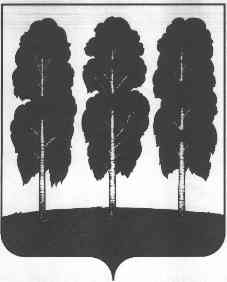 АДМИНИСТРАЦИЯ БЕРЕЗОВСКОГО РАЙОНАХАНТЫ-МАНСИЙСКОГО АВТОНОМНОГО ОКРУГА – ЮГРЫ ПОСТАНОВЛЕНИЕот  01.08.2022	                                                                                                   №1050пгт. БерезовоОб утверждении отчета об исполнении бюджета Березовского района за первое полугодие 2022 года В соответствии со статьей 264.6 Бюджетного кодекса Российской Федерации, Федеральным законом от 06 октября 2003 года № 131- ФЗ «Об общих принципах организации местного самоуправления в Российской Федерации», уставом Березовского района, утвержденным решением Думы Березовского района от 15 апреля 2005 года № 338, статьей 8 Положения об отдельных вопросах организации и осуществления бюджетного процесса в Березовском районе, утвержденного решением Думы Березовского района от 19 сентября 2013 года № 341,рассмотрев материалы к отчету об исполнении бюджета Березовского района за первое полугодие 2022года: Утвердить отчет об исполнении бюджета Березовского района за первое полугодие 2022года согласно приложению к настоящему постановлению:по доходам в сумме 2 260 730,7тыс. рублей;по источникам финансирования дефицита бюджета в сумме (-206 423,4) тыс. рублей (профицит);по расходам в сумме2 054 307,3тыс. рублей. Главным администраторам доходов бюджета Березовского района, главным распорядителям бюджетных средств, принять меры по выполнению бюджетных показателей по доходам и расходам, предусмотренным на 2022 год.3. Направить настоящее постановление в Думу Березовского района.4. Опубликовать настоящее постановление в газете «Жизнь Югры» и разместить на официальном веб-сайте органов местного самоуправления Березовского района.5. Настоящее постановление вступает в силу после его подписания.6. Контроль за исполнением настоящего постановления возложить на заместителя главы Березовского района, председателя Комитета С.В. Ушарову.Глава района                                                                                                  П.В. АртеевПриложение к постановлению администрации Березовского районаот 01.08.2022 № 1050Отчет об исполнении бюджета Березовского районаза первое полугодие 2022 годаПо доходамТыс. руб.По расходам	тыс. руб.КодНаименование платежейПлан на год (уточненный)Исполнение на 1.07.2022 годаПроцент исполненияКодНаименование платежейПлан на год (уточненный)Исполнение на 1.07.2022 годаПроцент исполнения000 1 00 00000 00 0000 000НАЛОГОВЫЕ И НЕНАЛОГОВЫЕ ДОХОДЫ394 093,2209 450,453,1НАЛОГОВЫЕ ДОХОДЫ360 722,6187 051,051,9000 1 01 00000 00 0000 000НАЛОГИ НА ПРИБЫЛЬ, ДОХОДЫ298 101,3150 099,350,4000 1 01 02000 01 0000 110Налог на доходы физических лиц298 101,3150 099,350,4000 1 05 00000 00 0000 000НАЛОГИ НА СОВОКУПНЫЙ ДОХОД54 385,533 950,962,4000 1 05 01000 00 0000 110Налог, взимаемый в связи с применением упрощенной системы налогообложения48 230,531 006,764,3000 1 05 02000 02 0000 110Единый налог на вмененный доход для отдельных видов деятельности0,0210,5000 1 05 03000 01 0000 110Единый сельскохозяйственный налог 105,00,00,0000 1 05 04000 02 0000 110Налог, взимаемый в связи с применением патентной системы налогообложения6 050,02 733,745,2000 1 06 00000 00 0000 000НАЛОГИ НА ИМУЩЕСТВО4 341,8749,017,3000 1 06 04000 00 0000 110Транспортный налог4 341,6721,516,6000 1 06 06000 00 0000 110Земельный налог0,227,513750,0000 1 08 00000 00 0000 000ГОСУДАРСТВЕННАЯ ПОШЛИНА3 894,02 251,857,8НЕНАЛОГОВЫЕ ДОХОДЫ33 370,622 399,467,1000 1 11 00000 00 0000 000ДОХОДЫ ОТ ИСПОЛЬЗОВАНИЯ ИМУЩЕСТВА, НАХОДЯЩЕГОСЯ В ГОСУДАРСТВЕННОЙ И МУНИЦИПАЛЬНОЙ СОБСТВЕННОСТИ21 957,511 918,254,3000 1 11 03050 05 0000 120Проценты, полученные от предоставления бюджетных кредитов внутри страны за счет средств бюджетов муниципальных районов3 264,11 059,832,5000 1 11 05000 00 0000 120Доходы, получаемые в виде арендной либо иной платы за передачу в возмездное пользование государственного и муниципального имущества (за искл. имущества бюджетных и автономных учреждений, а также имущества государственных и муниципальных унитарных предприятий, в т.ч. казенных)16 093,47 921,849,2000 1 11 07000 00 0000 120Платежи от государственных и муниципальных унитарных предприятий0,01 605,0000 1 11 09000 00 0000 120 Прочие доходы от использования имущества, находящихся в государственной и муниципальной собственности2 600,01 331,651,2000 1 12 00000 00 0000 000ПЛАТЕЖИ ПРИ ПОЛЬЗОВАНИИ ПРИРОДНЫМИ РЕСУРСАМИ2 902,42 229,176,8000 1 13 00000 00 0000 000ДОХОДЫ ОТ ОКАЗАНИЯ ПЛАТНЫХ УСЛУГ (РАБОТ) И КОМПЕНСАЦИИ ЗАТРАТ ГОСУДАРСТВА0,01 768,7000 1 13 02000 00 0000 130Доходы от компенсации затрат государства0,01 768,7000 1 14 00000 00 0000 000ДОХОДЫ ОТ ПРОДАЖИ МАТЕРИАЛЬНЫХ И НЕМАТЕРИАЛЬНЫХ АКТИВОВ7 325,04 717,664,4000 1 14 02000 00 0000 000Доходы от реализации имущества, находящегося в государственной и муниципальной собственности (за исключением имущества автономных учреждений, а также имущества государственных и муниципальных унитарных предприятий, в том числе казенных)7 200,04 617,764,1000 1 14 06000 00 0000 430Доходы от продажи земельных участков, находящихся в государственной и муниципальной собственности (за искл. зем. Участков бюджетных и автономных учреждений)125,099,979,9000 1 15 02000 00 0000 140Платежи, взимаемые государственными и муниципальными органми (организациями) за выполнение определенных функций21,024,1114,8000 1 16 00000 00 0000 000ШТРАФЫ, САНКЦИИ, ВОЗМЕЩЕНИЕ УЩЕРБА1 137,01 719,9151,3000 1 17 00000 00 0000 000ПРОЧИЕ НЕНАЛОГОВЫЕ ДОХОДЫ27,721,878,7000 1 17 01000 00 0000 180Невыясненные поступления0,05,5000 1 17 05000 00 0000 180Прочие неналоговые доходы27,716,358,8000 2 00 00000 00 0000 000БЕЗВОЗМЕЗДНЫЕ ПОСТУПЛЕНИЯ4 759 487,72 051 280,343,1000 2 02 00000 00 0000 000Безвозмездные поступления от других бюджетов бюджетной системы Российской Федерации4 783 936,92 081 168,143,500 2 02 10000 00 0000 150Дотации бюджетам субъектов РФ и муниципальных образований1 196 294,0596 661,249,9000 2 02 20000 00 0000 150Субсидии бюджетам субъектов РФ и муниципальных образований (межбюджетные субсидии)1 321 185,1122 975,39,3000 2 02 30000 00 0000 150Субвенции бюджетам субъектов РФ и муниципальных образований2 000 165,61 132 232,456,6000 2 02 40000 00 0000 150Иные межбюджетные трансферты266 292,2229 299,286,1000 2 19 00000 00 0000 000ВОЗВРАТ ОСТАТКОВ СУБСИДИЙ, СУБВЕНЦИЙ И ИНЫХ МЕЖБЮДЖЕТНЫХ ТРАНСФЕРТОВ, ИМЕЮЩИХ ЦЕЛЕВОЕ НАЗНАЧЕНИЕ, ПРОШЛЫХ ЛЕТ-24 449,2-29 887,8122,2000 2 19 06010 05 0000 150Возврат остатков субсидий, субвенций и иных межбюджетных трансфертов, имеющих целевое назначение, прошлых лет из бюджетов муниципальных районов-24 449,2-29 887,8122,2Итого:5 153 580,92 260 730,743,92.     По источникам внутреннего финансирования дефицита бюджета2.     По источникам внутреннего финансирования дефицита бюджета2.     По источникам внутреннего финансирования дефицита бюджета2.     По источникам внутреннего финансирования дефицита бюджета2.     По источникам внутреннего финансирования дефицита бюджетаТыс. руб.Тыс. руб.КодНаименование групп, подгрупп, статей, подстатей, элементов, программ, кодов экономической классификации источников внутреннего финансирования дефицита бюджетаПлан на год (уточненный)Исполнение на 1.07.2022 годПроцент исполнения000 01 03 00 00 00 0000 000Бюджетные кредиты от других бюджетов бюджетной системы Российской Федерации0,01 683,9000 01 03 00 00 05 0000 710Получение кредитов от других бюджетов бюджетной системы Российской Федерации 189 920,0189 919,9100,0000 01 03 00 00 05 0000 810Погашение кредитов от других бюджетов бюджетной системы Российской Федерации 189 920,0188 236,099,1000 01 05 00 00 00 0000 000Изменение остатков средств на счетах по учету средств бюджета25 890,7-103 119,9-398,3000 01 05 02 01 05 0000 510Увеличение прочих остатков денежных средств бюджетов муниципальных районов 0,0129 010,6000 01 05 02 01 05 0000 610Уменьшение прочих остатков денежных средств бюджетов муниципальных районов 25 890,725 890,7100,0000 01 06 00 00 00 0000 000Иные источники внутреннего финансирования дефицита бюджета18 992,0-104 987,4-552,8000 01 06 05 00 00 0000 000Бюджетные кредиты, предоставленные внутри страны в валюте Российской Федерации18 992,0-104 987,4-552,8000 01 06 05 00 00 0000 600Возврат бюджетных кредитов, предоставленных внутри страны в валюте Российской Федерации367 038,884 932,523,1000 01 06 05 01 05 0000 640Возврат бюджетных кредитов, предоставленных юридическим лицам366 138,884 932,523,2000 01 06 05 02 05 0000 640Возврат бюджетных кредитов, предоставленных другим бюджетам бюджетной системы Российской Федерации900,00,00,0000 01 06 05 00 00 0000 500Предоставление бюджетных кредитов внутри страны в валюте Российской Федерации348 046,8189 919,954,6000 01 06 05 01 05 0000 540Предоставление бюджетных кредитов юридическим лицам346 046,8189 919,954,9000 01 06 05 02 05 0000 540Предоставление бюджетных кредитов другим бюджетам бюджетной системы Российской Федерации2 000,00,00,0Всего:Всего:44 882,7-206 423,4-459,9НаименованиеПППРЗПРЦСРВРУточненный план на 2022Исполнено на 01.07.22% ИсполненияАдминистрация Березовского района0402 588 710,4767 288,429,6Общегосударственные вопросы04001480 092,2311 796,764,9Функционирование высшего должностного лица субъекта Российской Федерации и муниципального образования04001027 180,03 251,545,3Муниципальная программа "Совершенствование муниципального управления в Березовском районе"0400102187 180,03 251,545,3Подпрограмма "Обеспечение исполнения полномочий администрации Березовского района и подведомственных учреждений"04001021817 180,03 251,545,3Основное мероприятие "Обеспечение выполнения полномочий и функций администрации Березовского района и подведомственных учреждений"0400102181017 180,03 251,545,3Расходы на содержание главы муниципального образования040010218101020307 180,03 251,545,3Расходы на выплаты персоналу в целях обеспечения выполнения функций государственными (муниципальными) органами, казенными учреждениями, органами управления государственными внебюджетными фондами040010218101020301007 180,03 251,545,3Расходы на выплаты персоналу государственных (муниципальных) органов040010218101020301207 180,03 251,545,3Функционирование Правительства Российской Федерации, высших исполнительных органов государственной власти субъектов Российской Федерации, местных администраций0400104204 011,2109 873,853,9Муниципальная программа "Развитие жилищной сферы в Березовском районе"04001040861,049,380,8Подпрограмма "Содействие развитию градостроительной деятельности "040010408161,049,380,8Основное мероприятие "Администрирование переданных полномочий"04001040810761,049,380,8Расходы на осуществление переданных полномочий из бюджетов городских, сельских поселений в бюджет муниципального района по решению вопросов местного значения в соответствии с заключенными соглашениями0400104081078902061,049,380,8Расходы на выплаты персоналу в целях обеспечения выполнения функций государственными (муниципальными) органами, казенными учреждениями, органами управления государственными внебюджетными фондами0400104081078902010061,049,380,8Расходы на выплаты персоналу государственных (муниципальных) органов0400104081078902012061,049,380,8Муниципальная программа "Жилищно-коммунальный комплекс в  Березовском районе"04001040941,041,0100,0Подпрограмма "Обеспечение равных прав потребителей  на получение коммунальных ресурсов"040010409241,041,0100,0Основное мероприятие "Предоставление субсидий организациям на  возмещение  недополученных доходов  при оказании коммунальных услуг по регулируемым ценам"04001040920441,041,0100,0Расходы на осуществление переданных полномочий из бюджетов городских, сельских поселений в бюджет муниципального района по решению вопросов местного значения в соответствии с заключенными соглашениями0400104092048902041,041,0100,0Расходы на выплаты персоналу в целях обеспечения выполнения функций государственными (муниципальными) органами, казенными учреждениями, органами управления государственными внебюджетными фондами0400104092048902010041,041,0100,0Расходы на выплаты персоналу государственных (муниципальных) органов0400104092048902012041,041,0100,0Муниципальная программа "Совершенствование муниципального управления в Березовском районе"040010418203 909,2109 783,553,8Подпрограмма "Обеспечение исполнения полномочий администрации Березовского района и подведомственных учреждений"0400104181203 909,2109 783,553,8Основное мероприятие "Обеспечение выполнения полномочий и функций администрации Березовского района и подведомственных учреждений"040010418101203 909,2109 783,553,8Расходы на обеспечение функций органов местного самоуправления04001041810102040203 909,2109 783,553,8Расходы на выплаты персоналу в целях обеспечения выполнения функций государственными (муниципальными) органами, казенными учреждениями, органами управления государственными внебюджетными фондами04001041810102040100203 909,2109 783,553,8Расходы на выплаты персоналу государственных (муниципальных) органов04001041810102040120203 909,2109 783,553,8Судебная система04001052,12,1100,0Муниципальная программа "Профилактика правонарушений и обеспечение отдельных прав граждан в Березовском районе"0400105102,12,1100,0Подпрограмма "Профилактика правонарушений"04001051012,12,1100,0Основное мероприятие "Осуществление государственных полномочий по составлению (изменению и дополнению) списков кандидатов в присяжные заседатели федеральных судов общей юрисдикции"0400105101042,12,1100,0Осуществление полномочий по составлению (изменению) списков кандидатов в присяжные заседатели федеральных судов общей юрисдикции в Российской Федерации040010510104512002,12,1100,0Закупка товаров, работ и услуг для обеспечения государственных (муниципальных) нужд040010510104512002002,12,1100,0Иные закупки товаров, работ и услуг для обеспечения государственных (муниципальных) нужд040010510104512002402,12,1100,0Другие общегосударственные вопросы0400113268 898,9198 669,373,9Муниципальная программа "Устойчивое развитие коренных малочисленных народов Севера в Березовском районе"0400113079 773,20,00,0Подпрограмма "Содействие развитию традиционной хозяйственной деятельности коренных малочисленных народов Севера и повышение уровня его адаптации к современным экономическим условиям с учетом обеспечения защиты исконной среды обитания и традиционного образа жизни"04001130719 673,20,00,0Основное мероприятие "Поддержка юридических лиц, осуществляющих традиционную хозяйственную деятельность и физических лиц из числа коренных малочисленных народов, ведущих традиционный образ жизни"0400113071019 673,20,00,0Реализация полномочий, указанного в п.2 статьи 2 Закона Ханты-Мансийского автономного округа – Югры от 31.01.2011 года № 8-оз "О наделении органов местного самоуправления муниципальных образований Ханты-Мансийского автономного округа – Югры отдельным государственным полномочием по участию в реализации государственной программы Ханты-Мансийского автономного округа – Югры "Устойчивое развитие коренных малочисленных народов Севера"040011307101842109 673,20,00,0Социальное обеспечение и иные выплаты населению04001130710184210300300,00,00,0Социальные выплаты гражданам, кроме публичных нормативных социальных выплат04001130710184210320300,00,00,0Иные бюджетные ассигнования040011307101842108009 373,20,00,0Субсидии юридическим лицам (кроме некоммерческих организаций), индивидуальным предпринимателям, физическим лицам - производителям товаров, работ, услуг040011307101842108109 373,20,00,0Подпрограмма "Содействие развитию самобытной культуры, традиционного образа жизни, родного языка и национальных видов спорта коренных малочисленных народов Севера"0400113072100,00,00,0Основное мероприятие "Организация, проведение и участие в мероприятиях направленных на развитие национальных ремесел и промыслов"040011307201100,00,00,0Реализация мероприятий04001130720199990100,00,00,0Закупка товаров, работ и услуг для обеспечения государственных (муниципальных) нужд04001130720199990200100,00,00,0Иные закупки товаров, работ и услуг для обеспечения государственных (муниципальных) нужд04001130720199990240100,00,00,0Муниципальная программа "Профилактика правонарушений и обеспечение отдельных прав граждан в Березовском районе"0400113101 993,2900,545,2Подпрограмма "Профилактика правонарушений"04001131011 499,0900,560,1Основное мероприятие "Обеспечение деятельности административной комиссии"0400113101031 499,0900,560,1Осуществление отдельных государственных полномочий по созданию административных комиссий и определению перечня должностных лиц органов местного самоуправления, уполномоченных составлять протоколы об административных правонарушениях, предусмотренных пунктом 2 статьи 48 Закона Ханты-Мансийского автономного округа – Югры от 11 июня 2010 года № 102-оз "Об административных правонарушениях"040011310103842501 499,0900,560,1Расходы на выплаты персоналу в целях обеспечения выполнения функций государственными (муниципальными) органами, казенными учреждениями, органами управления государственными внебюджетными фондами040011310103842501001 499,0900,560,1Расходы на выплаты персоналу государственных (муниципальных) органов040011310103842501201 499,0900,560,1Подпрограмма "Профилактика незаконного оборота и потребления наркотических средств и психотропных веществ"040011310280,10,00,0Основное мероприятие "Мероприятия, направленные на профилактику незаконного оборота и потребления наркотических средств и психотропных веществ"04001131020180,10,00,0Расходы по организации мероприятий по профилактике незаконного потребления наркотических средств и психотропных веществ, наркомании победителям конкурсов муниципальных образований Ханты-Мансийского автономного  округа – Югры0400113102018523080,10,00,0Закупка товаров, работ и услуг для обеспечения государственных (муниципальных) нужд0400113102018523020080,10,00,0Иные закупки товаров, работ и услуг для обеспечения государственных (муниципальных) нужд0400113102018523024080,10,00,0Подпрограмма "Создание условий для выполнения функций, направленных на обеспечение прав и законных интересов жителей района в отдельных сферах жизнедеятельности"0400113103414,10,00,0Основное мероприятие "Обеспечение взаимодействия с политическими партиями, избирательными комиссиями, законодательными (представительными) органами государственной власти и местного самоуправления в сфере регионального развития и содействия развитию местного самоуправления в районе, прогноза общественно-политической ситуации"040011310302414,10,00,0Реализация мероприятий муниципальных программ (подпрограмм), направленных на развитие форм непосредственного осуществления населением местного самоуправления и участия населения в осуществлении местного самоуправления04001131030282630408,00,00,0Закупка товаров, работ и услуг для обеспечения государственных (муниципальных) нужд04001131030282630200408,00,00,0Иные закупки товаров, работ и услуг для обеспечения государственных (муниципальных) нужд04001131030282630240408,00,00,0Реализация мероприятий040011310302999902,00,00,0Закупка товаров, работ и услуг для обеспечения государственных (муниципальных) нужд040011310302999902002,00,00,0Иные закупки товаров, работ и услуг для обеспечения государственных (муниципальных) нужд040011310302999902402,00,00,0Софинансирование расходов на реализацию мероприятий муниципальных программ (подпрограмм), направленных на развитие форм непосредственного осуществления населением местного самоуправления и участия населения в осуществлении местного самоуправления040011310302S26304,10,00,0Закупка товаров, работ и услуг для обеспечения государственных (муниципальных) нужд040011310302S26302004,10,00,0Иные закупки товаров, работ и услуг для обеспечения государственных (муниципальных) нужд040011310302S26302404,10,00,0Муниципальная программа "Управление муниципальным имуществом в Березовском районе"04001131712 314,31 606,713,0Основное мероприятие "Управление и распоряжение муниципальным имуществом и земельными ресурсами в Березовском районе"0400113170011 175,3803,068,3Реализация мероприятий040011317001999901 175,3803,068,3Закупка товаров, работ и услуг для обеспечения государственных (муниципальных) нужд040011317001999902001 175,3803,068,3Иные закупки товаров, работ и услуг для обеспечения государственных (муниципальных) нужд040011317001999902401 175,3803,068,3Основное мероприятие "Страхование муниципального имущества от случайных и непредвиденных событий"040011317002578,3578,099,9Реализация мероприятий04001131700299990578,3578,099,9Закупка товаров, работ и услуг для обеспечения государственных (муниципальных) нужд04001131700299990200578,3578,099,9Иные закупки товаров, работ и услуг для обеспечения государственных (муниципальных) нужд04001131700299990240578,3578,099,9Основное мероприятие "Приобретение имущества в муниципальную собственность"04001131700310 560,7225,72,1Реализация мероприятий0400113170039999010 560,7225,72,1Закупка товаров, работ и услуг для обеспечения государственных (муниципальных) нужд04001131700399990200227,5225,799,2Иные закупки товаров, работ и услуг для обеспечения государственных (муниципальных) нужд04001131700399990240227,5225,799,2Капитальные вложения в объекты государственной (муниципальной) собственности0400113170039999040010 333,20,00,0Бюджетные инвестиции0400113170039999041010 333,20,00,0Муниципальная программа "Совершенствование муниципального управления в Березовском районе"04001131888 331,440 049,845,3Подпрограмма "Обеспечение исполнения полномочий администрации Березовского района и подведомственных учреждений"040011318167 057,331 366,246,8Основное мероприятие "Обеспечение выполнения полномочий и функций администрации Березовского района и подведомственных учреждений"04001131810166 942,331 316,246,8Расходы на обеспечение деятельности (оказание услуг)муниципальных учреждений0400113181010059051 643,022 875,244,3Расходы на выплаты персоналу в целях обеспечения выполнения функций государственными (муниципальными) органами, казенными учреждениями, органами управления государственными внебюджетными фондами0400113181010059010035 652,914 631,741,0Расходы на выплаты персоналу казенных учреждений0400113181010059011035 652,914 631,741,0Закупка товаров, работ и услуг для обеспечения государственных (муниципальных) нужд0400113181010059020014 055,37 341,952,2Иные закупки товаров, работ и услуг для обеспечения государственных (муниципальных) нужд0400113181010059024014 055,37 341,952,2Иные бюджетные ассигнования040011318101005908001 934,8901,646,6Уплата налогов, сборов и иных платежей040011318101005908501 934,8901,646,6Расходы на обеспечение функций органов местного самоуправления04001131810102040445,6196,044,0Иные бюджетные ассигнования04001131810102040800445,6196,044,0Уплата налогов, сборов и иных платежей04001131810102040850445,6196,044,0Прочие расходы органов местного самоуправления040011318101024003 850,62 391,862,1Закупка товаров, работ и услуг для обеспечения государственных (муниципальных) нужд040011318101024002002 078,51 060,351,0Иные закупки товаров, работ и услуг для обеспечения государственных (муниципальных) нужд040011318101024002402 078,51 060,351,0Социальное обеспечение и иные выплаты населению04001131810102400300400,0130,032,5Публичные нормативные выплаты гражданам несоциального характера04001131810102400330400,0130,032,5Иные бюджетные ассигнования040011318101024008001 372,11 201,587,6Исполнение судебных актов040011318101024008301 133,11 000,088,3Уплата налогов, сборов и иных платежей04001131810102400850239,0201,584,3Управление Резервным фондом04001131810122020175,6175,6100,0Закупка товаров, работ и услуг для обеспечения государственных (муниципальных) нужд04001131810122020200175,6175,6100,0Иные закупки товаров, работ и услуг для обеспечения государственных (муниципальных) нужд04001131810122020240175,6175,6100,0Осуществление отдельных государственных полномочий по созданию и осуществлению деятельности муниципальных комиссий по делам несовершеннолетних и защите их прав0400113181018427010 827,55 677,652,4Расходы на выплаты персоналу в целях обеспечения выполнения функций государственными (муниципальными) органами, казенными учреждениями, органами управления государственными внебюджетными фондами0400113181018427010010 671,05 599,552,5Расходы на выплаты персоналу государственных (муниципальных) органов0400113181018427012010 671,05 599,552,5Закупка товаров, работ и услуг для обеспечения государственных (муниципальных) нужд04001131810184270200156,578,149,9Иные закупки товаров, работ и услуг для обеспечения государственных (муниципальных) нужд04001131810184270240156,578,149,9Основное мероприятие "Повышение профессионального уровня муниципальных служащих"040011318102115,050,043,5Прочие расходы органов местного самоуправления04001131810202400115,050,043,5Закупка товаров, работ и услуг для обеспечения государственных (муниципальных) нужд04001131810202400200115,050,043,5Иные закупки товаров, работ и услуг для обеспечения государственных (муниципальных) нужд04001131810202400240115,050,043,5Подпрограмма "Обеспечение исполнения полномочий МКУ "Управление капитального строительства и ремонта"040011318221 274,18 683,640,8Основное мероприятие "Обеспечение функции и полномочий МКУ "Управление капитального строительства и ремонта Березовского района"04001131820121 274,18 683,640,8Расходы на обеспечение деятельности (оказание услуг) муниципальных учреждений0400113182010059021 274,18 683,640,8Расходы на выплаты персоналу в целях обеспечения выполнения функций государственными (муниципальными) органами, казенными учреждениями, органами управления государственными внебюджетными фондами0400113182010059010020 415,38 206,140,2Расходы на выплаты персоналу казенных учреждений0400113182010059011020 415,38 206,140,2Закупка товаров, работ и услуг для обеспечения государственных (муниципальных) нужд04001131820100590200354,093,726,5Иные закупки товаров, работ и услуг для обеспечения государственных (муниципальных) нужд04001131820100590240354,093,726,5Иные бюджетные ассигнования04001131820100590800504,8383,876,0Уплата налогов, сборов и иных платежей04001131820100590850504,8383,876,0Муниципальная программа "Реализация государственной национальной политики и профилактика экстремизма в Березовском районе"040011320360,00,00,0Подпрограмма "Укрепление межнационального согласия, поддержка и развитие языков и культуры народов Российской Федерации, проживающих в Березовском районе, обеспечение социальной и культурной адаптации мигрантов, профилактика межнациональных (межэтнических), межконфессиональных конфликтов"0400113201360,00,00,0Основное мероприятие "Содействие этнокультурному многообразию народов России"04001132010310,00,00,0Реализация мероприятий0400113201039999010,00,00,0Закупка товаров, работ и услуг для обеспечения государственных (муниципальных) нужд0400113201039999020010,00,00,0Иные закупки товаров, работ и услуг для обеспечения государственных (муниципальных) нужд0400113201039999024010,00,00,0Основное мероприятие "Информационное обеспечение"040011320106350,00,00,0Реализация мероприятий04001132010699990350,00,00,0Предоставление субсидий бюджетным, автономным учреждениям и иным некоммерческим организациям04001132010699990600350,00,00,0Субсидии автономным учреждениям04001132010699990620350,00,00,0Непрограммные расходы040011350156 126,8156 112,3100,0Основное мероприятие "Осуществление мероприятий по обеспечению досрочного завоза продукции (товаров) с ограниченными сроками завоза грузов в районы и населенные пункты Березовского района в навигацию 2022 года, за счет бюджетных ассигнований резервного фонда Правительства Ханты-Мансийского автономного округа – Югры"040011350005156 126,8156 112,3100,0Межбюджетные трансферты за счет бюджетных ассигнований резервного фонда Правительства Ханты-Мансийского автономного округа – Югры, за исключением иных межбюджетных трансфертов на реализацию наказов избирателей депутатам Думы Ханты-Мансийского автономного округа – Югры04001135000585150156 126,8156 112,3100,0Иные бюджетные ассигнования04001135000585150800156 126,8156 112,3100,0Уплата налогов, сборов и иных платежей04001135000585150850156 126,8156 112,3100,0Национальная безопасность и правоохранительная деятельность0400325 536,611 005,143,1Органы юстиции04003046 385,33 293,151,6Муниципальная программа "Профилактика правонарушений и обеспечение отдельных прав граждан в Березовском районе"0400304106 385,33 293,151,6Подпрограмма "Создание условий для выполнения функций, направленных на обеспечение прав и законных интересов жителей района в отдельных сферах жизнедеятельности"04003041036 385,33 293,151,6Основное мероприятие "Реализация переданных государственных полномочий по государственной регистрации актов гражданского состояния"0400304103016 385,33 293,151,6Осуществление переданных полномочий Российской Федерации на государственную регистрацию актов гражданского состояния040030410301593005 112,13 030,159,3Расходы на выплаты персоналу в целях обеспечения выполнения функций государственными (муниципальными) органами, казенными учреждениями, органами управления государственными внебюджетными фондами040030410301593001005 112,13 030,159,3Расходы на выплаты персоналу государственных (муниципальных) органов040030410301593001205 112,13 030,159,3Осуществление переданных полномочий Российской Федерации на государственную регистрацию актов гражданского состояния за счет средств бюджета Ханты-Мансийского автономного округа – Югры040030410301D93001 273,2263,020,7Расходы на выплаты персоналу в целях обеспечения выполнения функций государственными (муниципальными) органами, казенными учреждениями, органами управления государственными внебюджетными фондами040030410301D93001001 208,2225,018,6Расходы на выплаты персоналу государственных (муниципальных) органов040030410301D93001201 208,2225,018,6Закупка товаров, работ и услуг для обеспечения государственных (муниципальных) нужд040030410301D930020065,038,058,5Иные закупки товаров, работ и услуг для обеспечения государственных (муниципальных) нужд040030410301D930024065,038,058,5Гражданская оборона040030918 991,57 632,940,2Муниципальная программа "Безопасность жизнедеятельности на территории Березовского района"04003091118 991,57 632,940,2Подпрограмма "Организация и обеспечение мероприятий в сфере гражданской обороны, защиты населения и территории Березовского района от чрезвычайных ситуаций"040030911130,30,00,0Основное мероприятие "Предупреждение и ликвидация чрезвычайных ситуаций"04003091110530,30,00,0Реализация мероприятий0400309111059999030,30,00,0Закупка товаров, работ и услуг для обеспечения государственных (муниципальных) нужд0400309111059999020030,30,00,0Иные закупки товаров, работ и услуг для обеспечения государственных (муниципальных) нужд0400309111059999024030,30,00,0Подпрограмма "Материально-техническое и финансовое обеспечение деятельности муниципального казенного учреждения  МКУ "УГЗН" Березовского района"040030911318 961,27 632,940,3Основное мероприятие "Материально-техническое и финансовое обеспечение МКУ "УГЗН" Березовского района"04003091130118 961,27 632,940,3Расходы на обеспечение деятельности (оказание услуг)муниципальных учреждений0400309113010059018 961,27 632,940,3Расходы на выплаты персоналу в целях обеспечения выполнения функций государственными (муниципальными) органами, казенными учреждениями, органами управления государственными внебюджетными фондами0400309113010059010014 341,76 347,444,3Расходы на выплаты персоналу казенных учреждений0400309113010059011014 341,76 347,444,3Закупка товаров, работ и услуг для обеспечения государственных (муниципальных) нужд040030911301005902004 619,51 285,527,8Иные закупки товаров, работ и услуг для обеспечения государственных (муниципальных) нужд040030911301005902404 619,51 285,527,8Другие вопросы в области национальной безопасности и правоохранительной деятельности0400314159,879,149,5Муниципальная программа "Профилактика правонарушений и обеспечение отдельных прав граждан в Березовском районе"040031410159,879,149,5Подпрограмма "Профилактика правонарушений"0400314101159,879,149,5Основное мероприятие "Обеспечение функционирования и развития систем видеонаблюдения в сфере общественного порядка"040031410101159,879,149,5Реализация мероприятий04003141010199990159,879,149,5Закупка товаров, работ и услуг для обеспечения государственных (муниципальных) нужд04003141010199990200159,879,149,5Иные закупки товаров, работ и услуг для обеспечения государственных (муниципальных) нужд04003141010199990240159,879,149,5Национальная экономика0400460 315,429 297,948,6Сельское хозяйство и рыболовство040040511 782,5774,36,6Муниципальная программа "Развитие агропромышленного комплекса Березовского района"04004050611 782,5774,36,6Подпрограмма "Развитие растениеводства, переработки и реализации продукции растениеводства"0400405061255,019,57,6Основное мероприятие "Государственная поддержка развития производства овощей открытого и закрытого грунта"040040506101255,019,57,6Поддержка и развитие растениеводства04004050610184140255,019,57,6Иные бюджетные ассигнования04004050610184140800255,019,57,6Субсидии юридическим лицам (кроме некоммерческих организаций), индивидуальным предпринимателям, физическим лицам - производителям товаров, работ, услуг04004050610184140810255,019,57,6Подпрограмма "Развитие прочего животноводства"04004050629 392,9754,88,0Основное мероприятие "Государственная поддержка на развитие животноводства"0400405062019 392,9754,88,0Поддержка и развитие животноводства040040506201843509 392,9754,88,0Иные бюджетные ассигнования040040506201843508009 392,9754,88,0Субсидии юридическим лицам (кроме некоммерческих организаций), индивидуальным предпринимателям, физическим лицам - производителям товаров, работ, услуг040040506201843508109 392,9754,88,0Подпрограмма "Поддержка малых форм хозяйствования"0400405063902,90,00,0Основное мероприятие "Государственная поддержка малых форм хозяйствования"040040506301902,90,00,0Поддержка и развитие малых форм хозяйствования04004050630184170902,90,00,0Иные бюджетные ассигнования04004050630184170800902,90,00,0Субсидии юридическим лицам (кроме некоммерческих организаций), индивидуальным предпринимателям, физическим лицам - производителям товаров, работ, услуг04004050630184170810902,90,00,0Подпрограмма "Повышение эффективности использования и развития ресурсного потенциала рыбохозяйственного комплекса"040040506491,00,00,0Основное мероприятие "Государственная поддержка развития рыбохозяйственного комплекса"04004050640191,00,00,0Развитие рыбохозяйственного комплекса0400405064018418091,00,00,0Иные бюджетные ассигнования0400405064018418080091,00,00,0Субсидии юридическим лицам (кроме некоммерческих организаций), индивидуальным предпринимателям, физическим лицам - производителям товаров, работ, услуг0400405064018418081091,00,00,0Подпрограмма "Организация мероприятий при осуществлении деятельности по обращению с животными без владельцев на территории Березовского района"04004050651 140,70,00,0Основное мероприятие "Реализация государственного полномочия по организации мероприятий при осуществлении деятельности по обращению с животными без владельцев"0400405065011 140,70,00,0Организация мероприятий при осуществлении деятельности по обращению с животными без владельцев040040506501842001 140,70,00,0Закупка товаров, работ и услуг для обеспечения государственных (муниципальных) нужд040040506501842002001 140,70,00,0Иные закупки товаров, работ и услуг для обеспечения государственных (муниципальных) нужд040040506501842002401 140,70,00,0Транспорт040040834 044,924 533,272,1Муниципальная программа "Современная транспортная система Березовского района"04004081534 044,924 533,272,1Подпрограмма "Автомобильный транспорт"04004081514 011,54 011,4100,0Основное мероприятие "Обеспечение доступности и повышения качества транспортных услуг автомобильным транспортом"0400408151014 011,54 011,4100,0Реализация мероприятий040040815101999904 011,54 011,4100,0Закупка товаров, работ и услуг для обеспечения государственных (муниципальных) нужд040040815101999902004 011,54 011,4100,0Иные закупки товаров, работ и услуг для обеспечения государственных (муниципальных) нужд040040815101999902404 011,54 011,4100,0Подпрограмма "Гражданская авиация"040040815220 033,016 547,982,6Основное мероприятие "Обеспечение доступности и повышение качества транспортных услуг воздушным транспортом"04004081520119 783,016 547,983,6Предоставление субсидий организациям0400408152016110019 783,016 547,983,6Иные бюджетные ассигнования0400408152016110080019 783,016 547,983,6Субсидии юридическим лицам (кроме некоммерческих организаций), индивидуальным предпринимателям, физическим лицам - производителям товаров, работ, услуг0400408152016110081019 783,016 547,983,6Основное мероприятие "Проектирование, строительство, капитальный ремонт и (или) текущий ремонт вертолетных площадок"040040815203250,00,00,0Реализация мероприятий04004081520399990250,00,00,0Закупка товаров, работ и услуг для обеспечения государственных (муниципальных) нужд04004081520399990200250,00,00,0Иные закупки товаров, работ и услуг для обеспечения государственных (муниципальных) нужд04004081520399990240250,00,00,0Подпрограмма "Водный транспорт"040040815310 000,43 973,939,7Основное мероприятие "Обеспечение доступности и повышение качества транспортных услуг водным транспортом"04004081530110 000,43 973,939,7Предоставление субсидий организациям0400408153016110010 000,43 973,939,7Иные бюджетные ассигнования0400408153016110080010 000,43 973,939,7Субсидии юридическим лицам (кроме некоммерческих организаций), индивидуальным предпринимателям, физическим лицам - производителям товаров, работ, услуг0400408153016110081010 000,43 973,939,7Дорожное хозяйство (дорожные фонды)0400409921,20,00,0Муниципальная программа "Современная транспортная система Березовского района"040040915921,20,00,0Подпрограмма "Дорожное хозяйство"0400409154921,20,00,0Основное мероприятие "Строительство, реконструкция, капитальный ремонт, ремонт автомобильных дорог общего пользования местного значения"040040915401921,20,00,0Расходы на осуществление переданных полномочий из бюджетов городских, сельских поселений в бюджет муниципального района по решению вопросов местного значения в соответствии с заключенными соглашениями0400409154018902099,90,00,0Капитальные вложения в объекты государственной (муниципальной) собственности0400409154018902040099,90,00,0Бюджетные инвестиции0400409154018902041099,90,00,0Реализация мероприятий04004091540199990821,30,00,0Закупка товаров, работ и услуг для обеспечения государственных (муниципальных) нужд04004091540199990200821,30,00,0Иные закупки товаров, работ и услуг для обеспечения государственных (муниципальных) нужд04004091540199990240821,30,00,0Связь и информатика04004103 950,01 376,234,8Муниципальная программа "Цифровое развитие Березовского района"0400410143 728,01 330,235,7Подпрограмма "Развитие информационного общества и электронного правительства и обеспечение деятельности администрации Березовского района "04004101413 728,01 330,235,7Основное мероприятие "Развитие электронного правительства, формирование и сопровождение информационных ресурсов и систем, обеспечение доступа к ним"040041014101137,711,78,5Услуги в области информационных технологий04004101410120070137,711,78,5Закупка товаров, работ и услуг для обеспечения государственных (муниципальных) нужд04004101410120070200137,711,78,5Иные закупки товаров, работ и услуг для обеспечения государственных (муниципальных) нужд04004101410120070240137,711,78,5Основное мероприятие "Обеспечение деятельности администрации Березовского района"0400410141023 590,31 318,536,7Услуги в области информационных технологий040041014102200703 590,31 318,536,7Закупка товаров, работ и услуг для обеспечения государственных (муниципальных) нужд040041014102200702003 590,31 318,536,7Иные закупки товаров, работ и услуг для обеспечения государственных (муниципальных) нужд040041014102200702403 590,31 318,536,7Муниципальная программа "Совершенствование муниципального управления в Березовском районе"040041018222,046,020,7Подпрограмма "Обеспечение исполнения полномочий МКУ "Управление капитального строительства и ремонта"0400410182222,046,020,7Основное мероприятие "Обеспечение функции и полномочий МКУ "Управление капитального строительства и ремонта Березовского района"040041018201222,046,020,7Расходы на обеспечение деятельности (оказание услуг) муниципальных учреждений04004101820100590222,046,020,7Закупка товаров, работ и услуг для обеспечения государственных (муниципальных) нужд04004101820100590200222,046,020,7Иные закупки товаров, работ и услуг для обеспечения государственных (муниципальных) нужд04004101820100590240222,046,020,7Другие вопросы в области национальной экономики04004129 616,82 614,227,2Муниципальная программа "Развитие жилищной сферы в Березовском районе"0400412086 902,50,00,0Подпрограмма "Содействие развитию градостроительной деятельности "04004120816 902,50,00,0Основное мероприятие "Разработка документации по планировке и межеванию территории и выполнение инженерных изысканий с учетом "Югорского стандарта развития территорий"0400412081096 902,50,00,0Реализация полномочий в области градостроительной деятельности, строительства и жилищных отношений (архитектура)040041208109827616 695,40,00,0Закупка товаров, работ и услуг для обеспечения государственных (муниципальных) нужд040041208109827612006 695,40,00,0Иные закупки товаров, работ и услуг для обеспечения государственных (муниципальных) нужд040041208109827612406 695,40,00,0Доля софинансирования для реализации полномочий в области градостроительной деятельности, строительства и жилищных отношений040041208109S2761207,10,00,0Закупка товаров, работ и услуг для обеспечения государственных (муниципальных) нужд040041208109S2761200207,10,00,0Иные закупки товаров, работ и услуг для обеспечения государственных (муниципальных) нужд040041208109S2761240207,10,00,0Муниципальная программа "Развитие экономического потенциала Березовского района"0400412132 714,32 614,296,3Подпрограмма "Развитие малого и среднего предпринимательства, стимулирование инновационной деятельности"04004121332 714,32 614,296,3Основное мероприятие "Формирование предпринимательской среды, стимулирование предпринимательской активности"040041213308123,022,818,5Реализация мероприятий04004121330899990123,022,818,5Закупка товаров, работ и услуг для обеспечения государственных (муниципальных) нужд04004121330899990200123,022,818,5Иные закупки товаров, работ и услуг для обеспечения государственных (муниципальных) нужд04004121330899990240123,022,818,5Региональный проект "Создание условий для легкого старта и комфортного ведения бизнеса"0400412133I4265,8265,8100,0Финансовая поддержка субъектов малого и среднего предпринимательства, впервые зарегистрированных и действующих менее одного года0400412133I482320252,5252,5100,0Иные бюджетные ассигнования0400412133I482320800252,5252,5100,0Субсидии юридическим лицам (кроме некоммерческих организаций), индивидуальным предпринимателям, физическим лицам - производителям товаров, работ, услуг0400412133I482320810252,5252,5100,0Расходы на софинансирование по финансовой поддержке субъектов малого и среднего предпринимательства, впервые зарегистрированных и действующих менее одного года0400412133I4S232013,313,3100,0Иные бюджетные ассигнования0400412133I4S232080013,313,3100,0Субсидии юридическим лицам (кроме некоммерческих организаций), индивидуальным предпринимателям, физическим лицам - производителям товаров, работ, услуг0400412133I4S232081013,313,3100,0Региональный проект "Акселерация субъектов малого и среднего предпринимательства"0400412133I52 325,52 325,6100,0Финансовая поддержка субъектам малого и среднего предпринимательства0400412133I5823802 209,32 209,3100,0Иные бюджетные ассигнования0400412133I5823808002 209,32 209,3100,0Субсидии юридическим лицам (кроме некоммерческих организаций), индивидуальным предпринимателям, физическим лицам - производителям товаров, работ, услуг0400412133I5823808102 209,32 209,3100,0Расходы на софинансирование на поддержку малого и среднего предпринимательства0400412133I5S2380116,2116,3100,0Иные бюджетные ассигнования0400412133I5S2380800116,2116,3100,0Субсидии юридическим лицам (кроме некоммерческих организаций), индивидуальным предпринимателям, физическим лицам - производителям товаров, работ, услуг0400412133I5S2380810116,2116,3100,0Жилищно-коммунальное хозяйство04005856 650,9337 282,939,4Жилищное хозяйство040050151 162,811 198,221,9Муниципальная программа "Развитие жилищной сферы в Березовском районе"04005010851 162,811 198,221,9Подпрограмма "Содействие развитию градостроительной деятельности "0400501081538,60,00,0Основное мероприятие "Приспособление жилых помещений и общего имущества в многоквартирных домах с учетом потребностей инвалидов, обследованных до 31 декабря 2021 года"040050108106538,60,00,0Реализация мероприятий по приспособлению по решению органа местного самоуправления жилых помещений и общего имущества в многоквартирных домах с учетом потребностей инвалидов в соответствии с Правилами обеспечения условий доступности для инвалидов жилых помещений и общего имущества в многоквартирном доме, утвержденными постановлением Правительства Российской Федерации от 9 июля 2016 года № 649 "О мерах по приспособлению жилых помещений и общего имущества в многоквартирном доме с учетом потребностей инвалидов», обследованных до 31 декабря 2021 года"0400501081068276E522,40,00,0Иные бюджетные ассигнования0400501081068276E800522,40,00,0Субсидии юридическим лицам (кроме некоммерческих организаций), индивидуальным предпринимателям, физическим лицам - производителям товаров, работ, услуг0400501081068276E810522,40,00,0Софинансирование расходов на реализацию мероприятий по приспособлению по решению органа местного самоуправления жилых помещений и общего имущества в многоквартирных домах с учетом потребностей инвалидов в соответствии с Правилами обеспечения условий доступности для инвалидов жилых помещений и общего имущества в многоквартирном доме, утвержденными постановлением Правительства Российской Федерации от 9 июля 2016 года № 649 "О мерах по приспособлению жилых помещений и общего имущества в многоквартирном доме с учетом потребностей инвалидов», обследованных до 31 декабря 2021 года"040050108106S276E16,20,00,0Иные бюджетные ассигнования040050108106S276E80016,20,00,0Субсидии юридическим лицам (кроме некоммерческих организаций), индивидуальным предпринимателям, физическим лицам - производителям товаров, работ, услуг040050108106S276E81016,20,00,0Подпрограмма "Содействие развитию жилищного строительства"040050108250 624,211 198,222,1Основное мероприятие "Приобретение жилья, выплата возмещения за изымаемую недвижимость"04005010820119 096,0950,05,0Реализация полномочий в области градостроительной деятельности, строительства и жилищных отношений (ОЖП)0400501082018276218 522,8921,55,0Капитальные вложения в объекты государственной (муниципальной) собственности0400501082018276240018 522,8921,55,0Бюджетные инвестиции0400501082018276241018 522,8921,55,0Доля софинансирования для реализации полномочий в области градостроительной деятельности, строительства и жилищных отношений040050108201S2762573,228,55,0Капитальные вложения в объекты государственной (муниципальной) собственности040050108201S2762400573,228,55,0Бюджетные инвестиции040050108201S2762410573,228,55,0Региональный проект "Обеспечение устойчивого сокращения непригодного для проживания жилищного фонда"0400501082F331 528,210 248,232,5Обеспечение устойчивого сокращения непригодного для проживания жилищного фонда, за счет средств бюджета Ханты-Мансийского автономного округа -Югры0400501082F36748430 582,49 940,832,5Капитальные вложения в объекты государственной (муниципальной) собственности0400501082F36748440030 582,49 940,832,5Бюджетные инвестиции0400501082F36748441030 582,49 940,832,5Доля софинансирования на обеспечение устойчивого сокращения непригодного для проживания жилищного фонда, за счет средств бюджета автономного округа0400501082F36748S945,8307,432,5Капитальные вложения в объекты государственной (муниципальной) собственности0400501082F36748S400945,8307,432,5Бюджетные инвестиции0400501082F36748S410945,8307,432,5Коммунальное хозяйство0400502765 062,4326 082,142,6Муниципальная программа "Жилищно-коммунальный комплекс в  Березовском районе"040050209765 062,4326 082,142,6Подпрограмма "Создание условий для обеспечения качественными коммунальными услугами"0400502091199 595,630 663,215,4Основное мероприятие "Реконструкция, расширение, модернизация, строительство коммунальных объектов, в том числе объектов питьевого водоснабжения в населенных пунктах население которых не обеспечено доброкачественной и (или) условно доброкачественной  питьевой водой"040050209101199 595,630 663,215,4Реконструкция, расширение, модернизация, строительство коммунальных объектов04005020910182190189 341,328 992,815,3Капитальные вложения в объекты государственной (муниципальной) собственности04005020910182190400189 341,328 992,815,3Бюджетные инвестиции04005020910182190410189 341,328 992,815,3Реализация мероприятий04005020910199990289,0144,450,0Капитальные вложения в объекты государственной (муниципальной) собственности04005020910199990400289,0144,450,0Бюджетные инвестиции04005020910199990410289,0144,450,0Расходы на софинансирование на реконструкцию, расширение, модернизацию, строительство коммунальных объектов040050209101S21909 965,31 526,015,3Капитальные вложения в объекты государственной (муниципальной) собственности040050209101S21904009 965,31 526,015,3Бюджетные инвестиции040050209101S21904109 965,31 526,015,3Подпрограмма "Обеспечение равных прав потребителей  на получение коммунальных ресурсов"0400502092565 466,8295 418,952,2Основное мероприятие "Предоставление субсидий на возмещение недополученных доходов организациям , осуществляющим реализацию населению сжиженного газа"04005020920117 497,55 162,929,5Возмещение недополученных доходов организациям, осуществляющим реализацию населению сжиженного газа по социально ориентированным розничным ценам (в том числе администрирование)0400502092018434017 497,55 162,929,5Иные бюджетные ассигнования0400502092018434080017 497,55 162,929,5Субсидии юридическим лицам (кроме некоммерческих организаций), индивидуальным предпринимателям, физическим лицам - производителям товаров, работ, услуг0400502092018434081017 497,55 162,929,5Основное мероприятие "Предоставление субсидий на возмещение недополученных доходов организациям , осуществляющим реализацию электрической энергии населению  и приравненных  к ним категориям потребителей  в зоне децентрализованного электроснабжения по социально-ориентированным тарифам"040050209202422 431,5258 688,461,2Возмещение недополученных доходов организациям, осуществляющим реализацию электрической энергии населению и приравненным к ним категориям потребителей в зоне децентрализованного электроснабжения автономного округа по социально ориентированным тарифам04005020920284330422 431,5258 688,461,2Иные бюджетные ассигнования04005020920284330800422 431,5258 688,461,2Субсидии юридическим лицам (кроме некоммерческих организаций), индивидуальным предпринимателям, физическим лицам - производителям товаров, работ, услуг04005020920284330810422 431,5258 688,461,2Основное мероприятие "Предоставление субсидий на возмещение недополученных доходов организациям, осуществляющим реализацию электрической энергии предприятиям жилищно-коммунального и агропромышленного комплексов, субъектам малого и среднего предпринимательства, организациям бюджетной сферы в зоне децентрализованного электроснабжения по цене электрической энергии зоны централизованного электроснабжения"040050209203119 419,829 787,924,9Возмещение недополученных доходов организациям, осуществляющим реализацию электрической энергии предприятиям жилищно-коммунального и агропромышленного комплексов, субъектам малого и среднего предпринимательства, организациям бюджетной сферы0400502092038284071 649,817 872,724,9Иные бюджетные ассигнования0400502092038284080071 649,817 872,724,9Субсидии юридическим лицам (кроме некоммерческих организаций), индивидуальным предпринимателям, физическим лицам - производителям товаров, работ, услуг0400502092038284081071 649,817 872,724,9Софинансирование на возмещение недополученных доходов организациям, осуществляющим реализацию электрической энергии предприятиям ЖК и АП комплексов, субъектам малого и среднего предпринимательства, организациям бюджетной сферы040050209203S284047 770,011 915,224,9Иные бюджетные ассигнования040050209203S284080047 770,011 915,224,9Субсидии юридическим лицам (кроме некоммерческих организаций), индивидуальным предпринимателям, физическим лицам - производителям товаров, работ, услуг040050209203S284081047 770,011 915,224,9Основное мероприятие "Предоставление субсидий организациям на  возмещение  недополученных доходов  при оказании коммунальных услуг по регулируемым ценам"0400502092044 414,51 766,740,0Расходы на осуществление переданных полномочий из бюджетов городских, сельских поселений в бюджет муниципального района по решению вопросов местного значения в соответствии с заключенными соглашениями040050209204890204 414,51 766,740,0Иные бюджетные ассигнования040050209204890208004 414,51 766,740,0Субсидии юридическим лицам (кроме некоммерческих организаций), индивидуальным предпринимателям, физическим лицам - производителям товаров, работ, услуг040050209204890208104 414,51 766,740,0Основное мероприятие "Предоставление субсидий  на реализацию полномочий в сфере жилищно-коммунального комплекса"0400502092051 703,513,00,8Реализация полномочий в сфере жилищно-коммунального комплекса040050209205825911 468,30,00,0Закупка товаров, работ и услуг для обеспечения государственных (муниципальных) нужд040050209205825912001 468,30,00,0Иные закупки товаров, работ и услуг для обеспечения государственных (муниципальных) нужд040050209205825912401 468,30,00,0Расходы на осуществление переданных полномочий из бюджетов городских, сельских поселений в бюджет муниципального района по решению вопросов местного значения в соответствии с заключенными соглашениями0400502092058902072,013,018,1Закупка товаров, работ и услуг для обеспечения государственных (муниципальных) нужд0400502092058902020072,013,018,1Иные закупки товаров, работ и услуг для обеспечения государственных (муниципальных) нужд0400502092058902024072,013,018,1Софинансирование расходов на реализацию полномочий в сфере жилищно-коммунального комплекса040050209205S2591163,20,00,0Закупка товаров, работ и услуг для обеспечения государственных (муниципальных) нужд040050209205S2591200163,20,00,0Иные закупки товаров, работ и услуг для обеспечения государственных (муниципальных) нужд040050209205S2591240163,20,00,0Благоустройство040050340 366,10,00,0Муниципальная программа "Экологическая безопасность в Березовском районе"04005031240 366,10,00,0Подпрограмма "Развитие системы обращения с отходами производства и потребления в Березовском районе"040050312240 366,10,00,0Основное мероприятие "Строительство объектов для размещения  и переработки твердых коммунальных (бытовых) отходов (межмуниципальных, межпоселенческих и локальных)"04005031220140 366,10,00,0Реализация мероприятий0400503122019999040 366,10,00,0Закупка товаров, работ и услуг для обеспечения государственных (муниципальных) нужд0400503122019999020040 366,10,00,0Иные закупки товаров, работ и услуг для обеспечения государственных (муниципальных) нужд0400503122019999024040 366,10,00,0Другие вопросы в области жилищно-коммунального хозяйства040050559,62,64,4Муниципальная программа "Развитие жилищной сферы в Березовском районе"04005050857,00,00,0Подпрограмма "Обеспечение мерами государственной поддержки по улучшению жилищных условий отдельных категорий граждан"040050508357,00,00,0Основное мероприятие "Реализация полномочий, указанных в пунктах 3.1, 3.2 статьи 2 Закона Ханты-Мансийского автономного округа - Югры от 31 марта 2009 года № 36-оз "О наделении органов местного самоуправления муниципальных образований Ханты-Мансийского автономного округа - Югры отдельными государственными полномочиями для обеспечения жилыми помещениями отдельных категорий граждан, определенных федеральным законодательством"04005050830257,00,00,0Реализация полномочий, указанных в пунктах 3.1, 3.2 статьи 2 Закона Ханты-Мансийского автономного округа – Югры от 31 марта 2009 года № 36-оз "О наделении органов местного самоуправления муниципальных образований Ханты-Мансийского автономного округа – Югры отдельными государственными полномочиями для обеспечения жилыми помещениями отдельных категорий граждан, определенных федеральным законодательством"0400505083028422057,00,00,0Расходы на выплаты персоналу в целях обеспечения выполнения функций государственными (муниципальными) органами, казенными учреждениями, органами управления государственными внебюджетными фондами0400505083028422010057,00,00,0Расходы на выплаты персоналу государственных (муниципальных) органов0400505083028422012057,00,00,0Муниципальная программа "Жилищно-коммунальный комплекс в  Березовском районе"0400505092,62,6100,0Подпрограмма "Обеспечение равных прав потребителей  на получение коммунальных ресурсов"04005050922,62,6100,0Основное мероприятие "Предоставление субсидий на возмещение недополученных доходов организациям , осуществляющим реализацию населению сжиженного газа"0400505092012,62,6100,0Возмещение недополученных доходов организациям, осуществляющим реализацию населению сжиженного газа по социально ориентированным розничным ценам (в том числе администрирование)040050509201843402,62,6100,0Расходы на выплаты персоналу в целях обеспечения выполнения функций государственными (муниципальными) органами, казенными учреждениями, органами управления государственными внебюджетными фондами040050509201843401002,62,6100,0Расходы на выплаты персоналу государственных (муниципальных) органов040050509201843401202,62,6100,0Охрана окружающей среды04006107,9107,9100,0Другие вопросы в области охраны окружающей среды0400605107,9107,9100,0Муниципальная программа "Экологическая безопасность в Березовском районе"040060512107,9107,9100,0Подпрограмма "Развитие системы обращения с отходами производства и потребления в Березовском районе"0400605122107,9107,9100,0Основное мероприятие "Строительство объектов для размещения  и переработки твердых коммунальных (бытовых) отходов (межмуниципальных, межпоселенческих и локальных)"040060512201107,9107,9100,0Осуществление отдельных государственных полномочий Ханты-Мансийского автономного округа – Югры в сфере обращения с твердыми коммунальными отходами04006051220184290107,9107,9100,0Закупка товаров, работ и услуг для обеспечения государственных (муниципальных) нужд04006051220184290200107,9107,9100,0Иные закупки товаров, работ и услуг для обеспечения государственных (муниципальных) нужд04006051220184290240107,9107,9100,0Образование04007951 040,410 442,41,1Дошкольное образование0400701289 043,85 381,01,9Муниципальная программа "Развитие образования в Березовском районе"040070101289 043,85 381,01,9Основное мероприятие "Строительство, реконструкция и капитальные ремонты объектов общего образования"040070101002289 043,85 381,01,9Создание образовательных организаций, организаций для отдыха и оздоровления детей04007010100282090255 000,40,00,0Капитальные вложения в объекты государственной (муниципальной) собственности04007010100282090400255 000,40,00,0Бюджетные инвестиции04007010100282090410255 000,40,00,0Реализация мероприятий040070101002999905 710,05 381,094,2Закупка товаров, работ и услуг для обеспечения государственных (муниципальных) нужд040070101002999902005 240,05 240,0100,0Иные закупки товаров, работ и услуг для обеспечения государственных (муниципальных) нужд040070101002999902405 240,05 240,0100,0Капитальные вложения в объекты государственной (муниципальной) собственности04007010100299990400470,0141,030,0Бюджетные инвестиции04007010100299990410470,0141,030,0Расходы на софинансирование по созданию образовательных организаций, организаций для отдыха и оздоровления детей040070101002S209028 333,40,00,0Капитальные вложения в объекты государственной (муниципальной) собственности040070101002S209040028 333,40,00,0Бюджетные инвестиции040070101002S209041028 333,40,00,0Общее образование0400702661 996,65 061,40,8Муниципальная программа "Развитие образования в Березовском районе"040070201661 996,65 061,40,8Основное мероприятие "Строительство, реконструкция и капитальные ремонты объектов общего образования"0400702010027 423,54 678,963,0Управление Резервным фондом040070201002220201 531,30,00,0Капитальные вложения в объекты государственной (муниципальной) собственности040070201002220204001 531,30,00,0Бюджетные инвестиции040070201002220204101 531,30,00,0Реализация мероприятий040070201002999905 892,24 678,979,4Капитальные вложения в объекты государственной (муниципальной) собственности040070201002999904005 892,24 678,979,4Бюджетные инвестиции040070201002999904105 892,24 678,979,4Региональный проект "Современная школа"0400702010E1654 573,1382,50,1Создание новых мест в муниципальных общеобразовательных организациях0400702010E182860589 115,8344,20,1Капитальные вложения в объекты государственной (муниципальной) собственности0400702010E182860400589 115,8344,20,1Бюджетные инвестиции0400702010E182860410589 115,8344,20,1Расходы на софинансирование по созданию новых мест в муниципальных общеобразовательных организациях0400702010E1S286065 457,338,30,1Капитальные вложения в объекты государственной (муниципальной) собственности0400702010E1S286040065 457,338,30,1Бюджетные инвестиции0400702010E1S286041065 457,338,30,1Культура, кинематография04008589,6570,096,7Другие вопросы в области культуры, кинематографии0400804589,6570,096,7Муниципальная программа "Культурное пространство Березовского района"040080403589,6570,096,7Подпрограмма "Организационные, экономические механизмы развития культуры, архивного дела, историко-культурного наследия, внутреннего и въездного туризма в Березовском районе"0400804033589,6570,096,7Основное мероприятие "Развитие архивного дела"040080403303589,6570,096,7Осуществление полномочий по хранению, комплектованию, учету и использованию архивных документов, относящихся к государственной собственности Ханты-Мансийского автономного округа – Югры04008040330384100589,6570,096,7Закупка товаров, работ и услуг для обеспечения государственных (муниципальных) нужд04008040330384100200589,6570,096,7Иные закупки товаров, работ и услуг для обеспечения государственных (муниципальных) нужд04008040330384100240589,6570,096,7Здравоохранение04009818,90,00,0Другие вопросы в области здравоохранения0400909818,90,00,0Муниципальная программа "Экологическая безопасность в Березовском районе"040090912818,90,00,0Подпрограмма "Регулирование качества окружающей среды в Березовском районе"0400909121818,90,00,0Основное мероприятие "Организация и проведение дезинсекции и дератизации в Березовском районе"040090912102818,90,00,0Организация осуществления мероприятий по проведению дезинсекции и дератизации в Ханты - Мансийском автономном округе - Югре04009091210284280818,90,00,0Закупка товаров, работ и услуг для обеспечения государственных (муниципальных) нужд04009091210284280200818,90,00,0Иные закупки товаров, работ и услуг для обеспечения государственных (муниципальных) нужд04009091210284280240818,90,00,0Социальная политика04010189 233,159 090,231,2Пенсионное обеспечение04010018 800,03 674,241,8Муниципальная программа "Совершенствование муниципального управления в Березовском районе"0401001188 800,03 674,241,8Подпрограмма "Обеспечение исполнения полномочий администрации Березовского района и подведомственных учреждений"04010011818 800,03 674,241,8Основное мероприятие "Обеспечение выполнения полномочий и функций администрации Березовского района и подведомственных учреждений"0401001181018 800,03 674,241,8Прочие расходы органов местного самоуправления040100118101024008 800,03 674,241,8Социальное обеспечение и иные выплаты населению040100118101024003008 800,03 674,241,8Публичные нормативные социальные выплаты гражданам040100118101024003108 800,03 674,241,8Социальное обеспечение населения040100313 799,40,00,0Муниципальная программа "Развитие жилищной сферы в Березовском районе"04010030813 799,40,00,0Подпрограмма "Обеспечение мерами государственной поддержки по улучшению жилищных условий отдельных категорий граждан"040100308313 799,40,00,0Основное мероприятие "Улучшение жилищных условий ветеранов Великой Отечественной войны, ветеранов боевых действий, инвалидов и семей, имеющих детей-инвалидов, вставших на учет в качестве нуждающихся в жилых помещениях до 1 января 2005 года"04010030830313 799,40,00,0Осуществление полномочий по обеспечению жильем отдельных категорий граждан, установленных Федеральным законом от 12 января 1995 года № 5-ФЗ "О ветеранах"040100308303513509 450,50,00,0Социальное обеспечение и иные выплаты населению040100308303513503009 450,50,00,0Социальные выплаты гражданам, кроме публичных нормативных социальных выплат040100308303513503209 450,50,00,0Осуществление полномочий по обеспечению жильем отдельных категорий граждан, установленных Федеральным законом от 24 ноября 1995 года № 181-ФЗ "О социальной защите инвалидов в Российской Федерации"040100308303517604 348,90,00,0Социальное обеспечение и иные выплаты населению040100308303517603004 348,90,00,0Социальные выплаты гражданам, кроме публичных нормативных социальных выплат040100308303517603204 348,90,00,0Охрана семьи и детства0401004142 965,243 775,730,6Муниципальная программа "Социальная поддержка жителей Березовского района"040100402141 883,443 775,730,9Подпрограмма "Дети Югры"040100402183 065,231 597,038,0Основное мероприятие "Дополнительные гарантии и дополнительные меры социальной поддержки детей-сирот и детей, оставшихся без попечения родителей, лиц из их числа, а также граждан, принявших на воспитание детей, оставшихся без попечения родителей"04010040210283 065,231 597,038,0Предоставление дополнительных мер социальной поддержки детям-сиротам и детям, оставшимся без попечения родителей, лицам из числа детей-сирот и детей, оставшихся без попечения родителей, усыновителям, приемным родителям0401004021028406083 065,231 597,038,0Закупка товаров, работ и услуг для обеспечения государственных (муниципальных) нужд0401004021028406020079 066,231 597,040,0Иные закупки товаров, работ и услуг для обеспечения государственных (муниципальных) нужд0401004021028406024079 066,231 597,040,0Социальное обеспечение и иные выплаты населению040100402102840603003 999,00,00,0Социальные выплаты гражданам, кроме публичных нормативных социальных выплат040100402102840603203 999,00,00,0Подпрограмма "Преодоление социальной исключенности"040100402358 818,212 178,720,7Основное мероприятие "Повышение уровня благосостояния малоимущих граждан и граждан, нуждающихся в особой защите государства"04010040230158 818,212 178,720,7Предоставление жилых помещений детям-сиротам и детям, оставшимся без попечения родителей, лицам из их числа по договорам найма специализированных жилых помещений0401004023018431058 818,212 178,720,7Капитальные вложения в объекты государственной (муниципальной) собственности0401004023018431040058 818,212 178,720,7Бюджетные инвестиции0401004023018431041058 818,212 178,720,7Муниципальная программа "Развитие жилищной сферы в Березовском районе"0401004081 081,80,00,0Подпрограмма "Обеспечение мерами государственной поддержки по улучшению жилищных условий отдельных категорий граждан"04010040831 081,80,00,0Основное мероприятие "Обеспечение жильем молодых семей государственной программы Российской Федерации "Обеспечение доступным и комфортным жильем и коммунальными услугами граждан Российской Федерации"0401004083011 081,80,00,0Реализация мероприятий по обеспечению жильем молодых семей040100408301L49701 081,80,00,0Социальное обеспечение и иные выплаты населению040100408301L49703001 081,80,00,0Социальные выплаты гражданам, кроме публичных нормативных социальных выплат040100408301L49703201 081,80,00,0Другие вопросы в области социальной политики040100623 668,511 640,349,2Муниципальная программа "Социальная поддержка жителей Березовского района"04010060222 868,511 640,350,9Подпрограмма "Дети Югры"040100602122 868,511 640,350,9Основное мероприятие "Исполнение отдельных государственных полномочий по осуществлению деятельности по опеке и попечительству"04010060210322 868,511 640,350,9Осуществление деятельности по опеке и попечительству0401006021038432022 868,511 640,350,9Расходы на выплаты персоналу в целях обеспечения выполнения функций государственными (муниципальными) органами, казенными учреждениями, органами управления государственными внебюджетными фондами0401006021038432010021 312,210 931,851,3Расходы на выплаты персоналу государственных (муниципальных) органов0401006021038432012021 312,210 931,851,3Закупка товаров, работ и услуг для обеспечения государственных (муниципальных) нужд04010060210384320200933,6490,652,5Иные закупки товаров, работ и услуг для обеспечения государственных (муниципальных) нужд04010060210384320240933,6490,652,5Предоставление субсидий бюджетным, автономным учреждениям и иным некоммерческим организациям04010060210384320600622,7217,935,0Субсидии некоммерческим организациям (за исключением государственных (муниципальных) учреждений)04010060210384320630622,7217,935,0Муниципальная программа "Развитие гражданского общества в Березовском районе"040100635800,00,00,0Подпрограмма "Создание условий для развития гражданских инициатив"0401006351800,00,00,0Основное мероприятие "Организация финансовой, имущественной, консультационной поддержки СОНКО"040100635101800,00,00,0Реализация мероприятий04010063510199990800,00,00,0Предоставление субсидий бюджетным, автономным учреждениям и иным некоммерческим организациям04010063510199990600800,00,00,0Субсидии некоммерческим организациям (за исключением государственных (муниципальных) учреждений)04010063510199990630800,00,00,0Средства массовой информации0401224 325,47 695,331,6Периодическая печать и издательства040120224 325,47 695,331,6Муниципальная программа "Развитие гражданского общества в Березовском районе"04012023524 325,47 695,331,6Подпрограмма "Информационная открытость деятельности органов местного самоуправления Березовского района"040120235224 325,47 695,331,6Основное мероприятие "Обеспечение деятельности МАУ "Березовский медиацентр"04012023520124 325,47 695,331,6Расходы на обеспечение деятельности (оказание услуг) муниципальных учреждений0401202352010059024 325,47 695,331,6Предоставление субсидий бюджетным, автономным учреждениям и иным некоммерческим организациям0401202352010059060024 325,47 695,331,6Субсидии автономным учреждениям0401202352010059062024 325,47 695,331,6Дума Березовского района04119 996,511 238,456,2Общегосударственные вопросы0410119 996,511 238,456,2Функционирование законодательных (представительных) органов государственной власти и представительных органов муниципальных образований041010316 823,48 368,849,7Муниципальная программа "Совершенствование муниципального управления в Березовском районе"04101031816 823,48 368,849,7Подпрограмма "Обеспечения исполнения полномочий Думы Березовского района и Контрольно-счетной палаты Березовского района"041010318416 823,48 368,849,7Основное мероприятие  "Обеспечения исполнения полномочий Думы Березовского района"04101031840116 823,48 368,849,7Расходы на обеспечение функций органов местного самоуправления0410103184010204010 989,15 463,949,7Расходы на выплаты персоналу в целях обеспечения выполнения функций государственными (муниципальными) органами, казенными учреждениями, органами управления государственными внебюджетными фондами0410103184010204010010 989,15 463,949,7Расходы на выплаты персоналу государственных (муниципальных) органов0410103184010204012010 989,15 463,949,7Расходы на содержание председателя представительного органа муниципального образования041010318401021105 590,02 701,148,3Расходы на выплаты персоналу в целях обеспечения выполнения функций государственными (муниципальными) органами, казенными учреждениями, органами управления государственными внебюджетными фондами041010318401021101005 590,02 701,148,3Расходы на выплаты персоналу государственных (муниципальных) органов041010318401021101205 590,02 701,148,3Депутаты представительного органа муниципального образования04101031840102120244,3203,883,4Закупка товаров, работ и услуг для обеспечения государственных (муниципальных) нужд04101031840102120200244,3203,883,4Иные закупки товаров, работ и услуг для обеспечения государственных (муниципальных) нужд04101031840102120240244,3203,883,4Обеспечение деятельности финансовых, налоговых и таможенных органов и органов финансового (финансово-бюджетного) надзора04101062 735,02 735,0100,0Муниципальная программа "Совершенствование муниципального управления в Березовском районе"0410106182 735,02 735,0100,0Подпрограмма "Обеспечения исполнения полномочий Думы Березовского района и Контрольно-счетной палаты Березовского района"04101061842 735,02 735,0100,0Основное мероприятие "Обеспечение деятельности Контрольно-счетной палаты"0410106184022 735,02 735,0100,0Расходы на обеспечение функций органов местного самоуправления041010618402020401 603,21 603,2100,0Расходы на выплаты персоналу в целях обеспечения выполнения функций государственными (муниципальными) органами, казенными учреждениями, органами управления государственными внебюджетными фондами041010618402020401001 603,21 603,2100,0Расходы на выплаты персоналу государственных (муниципальных) органов041010618402020401201 603,21 603,2100,0Руководитель контрольно-счетной палаты муниципального образования и его заместители 041010618402022501 100,91 100,9100,0Расходы на выплаты персоналу в целях обеспечения выполнения функций государственными (муниципальными) органами, казенными учреждениями, органами управления государственными внебюджетными фондами041010618402022501001 100,91 100,9100,0Расходы на выплаты персоналу государственных (муниципальных) органов041010618402022501201 100,91 100,9100,0Прочие расходы органов местного самоуправления041010618402024002,12,1100,0Закупка товаров, работ и услуг для обеспечения государственных (муниципальных) нужд041010618402024002002,12,1100,0Иные закупки товаров, работ и услуг для обеспечения государственных (муниципальных) нужд041010618402024002402,12,1100,0Расходы на осуществление переданных полномочий из бюджетов городских, сельских поселений в бюджет муниципального района по решению вопросов местного значения в соответствии с заключенными соглашениями0410106184028902028,828,8100,0Расходы на выплаты персоналу в целях обеспечения выполнения функций государственными (муниципальными) органами, казенными учреждениями, органами управления государственными внебюджетными фондами0410106184028902010028,828,8100,0Расходы на выплаты персоналу государственных (муниципальных) органов0410106184028902012028,828,8100,0Другие общегосударственные вопросы0410113438,1134,630,7Муниципальная программа "Совершенствование муниципального управления в Березовском районе"041011318438,1134,630,7Подпрограмма "Обеспечения исполнения полномочий Думы Березовского района и Контрольно-счетной палаты Березовского района"0410113184438,1134,630,7Основное мероприятие  "Обеспечения исполнения полномочий Думы Березовского района"041011318401438,1134,630,7Прочие расходы органов местного самоуправления04101131840102400428,7125,229,2Закупка товаров, работ и услуг для обеспечения государственных (муниципальных) нужд04101131840102400200398,7125,231,4Иные закупки товаров, работ и услуг для обеспечения государственных (муниципальных) нужд04101131840102400240398,7125,231,4Социальное обеспечение и иные выплаты населению0410113184010240030030,00,00,0Публичные нормативные выплаты гражданам несоциального характера0410113184010240033030,00,00,0Управление Резервным фондом041011318401220209,49,4100,0Закупка товаров, работ и услуг для обеспечения государственных (муниципальных) нужд041011318401220202009,49,4100,0Иные закупки товаров, работ и услуг для обеспечения государственных (муниципальных) нужд041011318401220202409,49,4100,0Контрольно-счетная палата Березовского района0428 488,43 064,136,1Общегосударственные вопросы042018 488,43 064,136,1Обеспечение деятельности финансовых, налоговых и таможенных органов и органов финансового (финансово-бюджетного) надзора04201068 488,43 064,136,1Муниципальная программа "Совершенствование муниципального управления в Березовском районе"0420106188 488,43 064,136,1Подпрограмма "Обеспечения исполнения полномочий Думы Березовского района и Контрольно-счетной палаты Березовского района"04201061848 488,43 064,136,1Основное мероприятие "Обеспечение деятельности Контрольно-счетной палаты"0420106184028 488,43 064,136,1Расходы на обеспечение функций органов местного самоуправления042010618402020405 867,31 470,525,1Расходы на выплаты персоналу в целях обеспечения выполнения функций государственными (муниципальными) органами, казенными учреждениями, органами управления государственными внебюджетными фондами042010618402020401005 867,31 470,525,1Расходы на выплаты персоналу государственных (муниципальных) органов042010618402020401205 867,31 470,525,1Руководитель контрольно-счетной палаты муниципального образования и его заместители 042010618402022502 261,41 515,267,0Расходы на выплаты персоналу в целях обеспечения выполнения функций государственными (муниципальными) органами, казенными учреждениями, органами управления государственными внебюджетными фондами042010618402022501002 261,41 515,267,0Расходы на выплаты персоналу государственных (муниципальных) органов042010618402022501202 261,41 515,267,0Прочие расходы органов местного самоуправления04201061840202400105,93,43,2Закупка товаров, работ и услуг для обеспечения государственных (муниципальных) нужд04201061840202400200105,93,43,2Иные закупки товаров, работ и услуг для обеспечения государственных (муниципальных) нужд04201061840202400240105,93,43,2Управление Резервным фондом042010618402220206,36,3100,0Закупка товаров, работ и услуг для обеспечения государственных (муниципальных) нужд042010618402220202006,36,3100,0Иные закупки товаров, работ и услуг для обеспечения государственных (муниципальных) нужд042010618402220202406,36,3100,0Расходы на осуществление переданных полномочий из бюджетов городских, сельских поселений в бюджет муниципального района по решению вопросов местного значения в соответствии с заключенными соглашениями04201061840289020247,568,727,7Расходы на выплаты персоналу в целях обеспечения выполнения функций государственными (муниципальными) органами, казенными учреждениями, органами управления государственными внебюджетными фондами04201061840289020100202,566,732,9Расходы на выплаты персоналу государственных (муниципальных) органов04201061840289020120202,566,732,9Закупка товаров, работ и услуг для обеспечения государственных (муниципальных) нужд0420106184028902020045,02,04,4Иные закупки товаров, работ и услуг для обеспечения государственных (муниципальных) нужд0420106184028902024045,02,04,4Комитет по финансам администрации Березовского района050356 659,7137 353,138,5Общегосударственные вопросы0500149 891,122 135,844,4Обеспечение деятельности финансовых, налоговых и таможенных органов и органов финансового (финансово-бюджетного) надзора050010642 594,020 680,948,6Муниципальная программа "Создание условий для эффективного управления муниципальными финансами в Березовском районе"05001061642 594,020 680,948,6Подпрограмма "Организация бюджетного процесса в Березовском районе"050010616342 594,020 680,948,6Основное мероприятие  "Обеспечение деятельности Комитета по финансам"05001061630142 594,020 680,948,6Расходы на обеспечение функций органов местного самоуправления0500106163010204041 829,220 298,448,5Расходы на выплаты персоналу в целях обеспечения выполнения функций государственными (муниципальными) органами, казенными учреждениями, органами управления государственными внебюджетными фондами0500106163010204010041 829,220 298,448,5Расходы на выплаты персоналу государственных (муниципальных) органов0500106163010204012041 829,220 298,448,5Исполнение полномочий по расчету и предоставлению дотаций на выравнивание бюджетной обеспеченности поселений, входящих в состав муниципальных районов (Администрирование)05001061630184260764,8382,550,0Расходы на выплаты персоналу в целях обеспечения выполнения функций государственными (муниципальными) органами, казенными учреждениями, органами управления государственными внебюджетными фондами05001061630184260100764,8382,550,0Расходы на выплаты персоналу государственных (муниципальных) органов05001061630184260120764,8382,550,0Резервные фонды05001112 197,70,00,0Муниципальная программа "Создание условий для эффективного управления муниципальными финансами в Березовском районе"0500111162 197,70,00,0Подпрограмма "Управление резервными средствами и муниципальным долгом Березовского района"05001111642 197,70,00,0Основное мероприятие "Управление Резервным фондом Березовского района"0500111164012 197,70,00,0Управление Резервным фондом050011116401220202 197,70,00,0Иные бюджетные ассигнования050011116401220208002 197,70,00,0Резервные средства050011116401220208702 197,70,00,0Другие общегосударственные вопросы05001135 099,41 454,928,5Муниципальная программа "Создание условий для эффективного управления муниципальными финансами в Березовском районе"0500113165 099,41 454,928,5Подпрограмма "Поддержание устойчивого исполнения бюджетов муниципальных образований Березовского района"05001131624 839,81 422,129,4Основное мероприятие "Иные межбюджетные трансферты бюджетам городских, сельских поселений из бюджета муниципального района"0500113162014 839,81 422,129,4Межбюджетные трансферты, передаваемые из бюджета муниципального района в бюджеты поселений за счет средств бюджета района050011316201896424 839,81 422,129,4Межбюджетные трансферты050011316201896425004 839,81 422,129,4Иные межбюджетные трансферты050011316201896425404 839,81 422,129,4Подпрограмма "Организация бюджетного процесса в Березовском районе"050011316332,832,8100,0Основное мероприятие  "Обеспечение деятельности Комитета по финансам"05001131630132,832,8100,0Управление Резервным фондом0500113163012202032,832,8100,0Закупка товаров, работ и услуг для обеспечения государственных (муниципальных) нужд0500113163012202020032,832,8100,0Иные закупки товаров, работ и услуг для обеспечения государственных (муниципальных) нужд0500113163012202024032,832,8100,0Подпрограмма "Управление резервными средствами и муниципальным долгом Березовского района"0500113164226,80,00,0Основное мероприятие "Управление средствами бюджета Березовского района, полученными в виде экономии по итогам осуществления закупок товаров, работ, услуг"050011316406226,80,00,0Резервирование экономии бюджетных ассигнований, образовавшейся по итогам проведения закупок товаров, работ, услуг05001131640697000226,80,00,0Иные бюджетные ассигнования05001131640697000800226,80,00,0Резервные средства05001131640697000870226,80,00,0Национальная оборона050022 469,01 234,550,0Мобилизационная и вневойсковая подготовка05002032 469,01 234,550,0Муниципальная программа "Создание условий для эффективного управления муниципальными финансами в Березовском районе"0500203162 469,01 234,550,0Подпрограмма "Совершенствование межбюджетных отношений"05002031652 469,01 234,550,0Основное мероприятие "Предоставление субвенций на осуществление отдельных государственных полномочий"0500203165012 469,01 234,550,0Осуществление первичного воинского учета органами местного самоуправления поселений, муниципальных и городских округов050020316501511802 469,01 234,550,0Межбюджетные трансферты050020316501511805002 469,01 234,550,0Субвенции050020316501511805302 469,01 234,550,0Национальная безопасность и правоохранительная деятельность05003439,6144,032,8Органы юстиции0500304298,0144,048,3Муниципальная программа "Профилактика правонарушений и обеспечение отдельных прав граждан в Березовском районе"050030410298,0144,048,3Подпрограмма "Создание условий для выполнения функций, направленных на обеспечение прав и законных интересов жителей района в отдельных сферах жизнедеятельности"0500304103298,0144,048,3Основное мероприятие "Реализация переданных государственных полномочий по государственной регистрации актов гражданского состояния"050030410301298,0144,048,3Осуществление переданных полномочий Российской Федерации на государственную регистрацию актов гражданского состояния за счет средств бюджета Ханты-Мансийского автономного округа – Югры050030410301D9300298,0144,048,3Межбюджетные трансферты050030410301D9300500298,0144,048,3Субвенции050030410301D9300530298,0144,048,3Другие вопросы в области национальной безопасности и правоохранительной деятельности0500314141,60,00,0Муниципальная программа "Профилактика правонарушений и обеспечение отдельных прав граждан в Березовском районе"050031410141,60,00,0Подпрограмма "Профилактика правонарушений"0500314101141,60,00,0Основное мероприятие "Создание условий для деятельности народных дружин"050031410102141,60,00,0Создание условий для деятельности народных дружин05003141010282300141,60,00,0Межбюджетные трансферты05003141010282300500141,60,00,0Иные межбюджетные трансферты05003141010282300540141,60,00,0Национальная экономика0500422 843,25 338,323,4Общеэкономические вопросы05004017 245,02 980,341,1Муниципальная программа "Поддержка занятости населения в Березовском районе"0500401057 245,02 980,341,1Подпрограмма "Содействие трудоустройству граждан"05004010517 245,02 980,341,1Основное мероприятие "Содействие улучшению положения на рынке труда не занятых трудовой деятельностью и безработных граждан"0500401051017 245,02 980,341,1Реализация мероприятий по содействию трудоустройству граждан050040105101850607 245,02 980,341,1Межбюджетные трансферты050040105101850605007 245,02 980,341,1Иные межбюджетные трансферты050040105101850605407 245,02 980,341,1Дорожное хозяйство (дорожные фонды)05004094 961,8715,114,4Муниципальная программа "Современная транспортная система Березовского района"0500409154 961,8715,114,4Подпрограмма "Дорожное хозяйство"05004091544 961,8715,114,4Основное мероприятие "Строительство, реконструкция, капитальный ремонт, ремонт автомобильных дорог общего пользования местного значения"0500409154014 961,8715,114,4Предоставление субсидии на содержание автомобильных дорог общего пользования местного значения и искусственных сооружений на них050040915401211004 961,8715,114,4Межбюджетные трансферты050040915401211005004 961,8715,114,4Субсидии050040915401211005204 961,8715,114,4Связь и информатика05004103 941,01 642,941,7Муниципальная программа "Создание условий для эффективного управления муниципальными финансами в Березовском районе"0500410163 941,01 642,941,7Подпрограмма "Организация бюджетного процесса в Березовском районе"05004101633 941,01 642,941,7Основное мероприятие  "Обеспечение деятельности Комитета по финансам"0500410163013 941,01 642,941,7Прочие расходы органов местного самоуправления050041016301024003 823,21 642,943,0Закупка товаров, работ и услуг для обеспечения государственных (муниципальных) нужд050041016301024002003 823,21 642,943,0Иные закупки товаров, работ и услуг для обеспечения государственных (муниципальных) нужд050041016301024002403 823,21 642,943,0Расходы на осуществление переданных полномочий из бюджетов городских, сельских поселений в бюджет муниципального района по решению вопросов местного значения в соответствии с заключенными соглашениями05004101630189020117,80,00,0Закупка товаров, работ и услуг для обеспечения государственных (муниципальных) нужд05004101630189020200117,80,00,0Иные закупки товаров, работ и услуг для обеспечения государственных (муниципальных) нужд05004101630189020240117,80,00,0Другие вопросы в области национальной экономики05004126 695,40,00,0Муниципальная программа "Развитие жилищной сферы в Березовском районе"0500412086 695,40,00,0Подпрограмма "Содействие развитию градостроительной деятельности "05004120816 695,40,00,0Основное мероприятие "Разработка документации по планировке и межеванию территории и выполнение инженерных изысканий с учетом "Югорского стандарта развития территорий"0500412081096 695,40,00,0Реализация полномочий в области градостроительной деятельности, строительства и жилищных отношений (архитектура)050041208109827616 695,40,00,0Межбюджетные трансферты050041208109827615006 695,40,00,0Иные межбюджетные трансферты050041208109827615406 695,40,00,0Жилищно-коммунальное хозяйство0500570 043,32 970,44,2Коммунальное хозяйство050050245 556,00,00,0Муниципальная программа "Жилищно-коммунальный комплекс в  Березовском районе"05005020945 556,00,00,0Подпрограмма "Обеспечение равных прав потребителей  на получение коммунальных ресурсов"050050209245 556,00,00,0Основное мероприятие "Предоставление субсидий  на реализацию полномочий в сфере жилищно-коммунального комплекса"0500502092058 113,80,00,0Реализация полномочий в сфере жилищно-коммунального комплекса050050209205825918 113,80,00,0Межбюджетные трансферты050050209205825915008 113,80,00,0Иные межбюджетные трансферты050050209205825915408 113,80,00,0Основное мероприятие "Иные межбюджетные трансферты бюджетам городских (сельских) поселений по обеспечению досрочного завоза продукции (товаров) с ограниченными сроками завоза грузов в районы и населенные пункты Березовского района в навигацию 2022 года, за счет бюджетных ассигнований резервного фонда Правительства Ханты-Мансийского автономного округа – Югры"05005020920737 442,20,00,0Межбюджетные трансферты за счет бюджетных ассигнований резервного фонда Правительства Ханты-Мансийского автономного округа – Югры, за исключением иных межбюджетных трансфертов на реализацию наказов избирателей депутатам Думы Ханты-Мансийского автономного округа – Югры0500502092078515037 442,20,00,0Межбюджетные трансферты0500502092078515050037 442,20,00,0Иные межбюджетные трансферты0500502092078515054037 442,20,00,0Благоустройство050050324 487,32 970,412,1Муниципальная программа "Создание условий для эффективного управления муниципальными финансами в Березовском районе"050050316300,00,00,0Подпрограмма "Совершенствование межбюджетных отношений"0500503165300,00,00,0Основное мероприятие "Реализация наказов избирателей депутатам Думы Ханты-Мансийского автономного округа -Югры"050050316502300,00,00,0Реализация наказов избирателей депутатам Думы Ханты-Мансийского автономного округа-Югры05005031650285160300,00,00,0Межбюджетные трансферты05005031650285160500300,00,00,0Иные межбюджетные трансферты05005031650285160540300,00,00,0Муниципальная программа "Формирование современной городской среды в Березовском районе"05005031922 547,72 970,413,2Подпрограмма "Благоустройство дворовых территорий"05005031913 456,20,00,0Основное мероприятие "Реализация наказов избирателей депутатам Думы Ханты-Мансийского автономного округа -Югры"0500503191013 456,20,00,0Реализация наказов избирателей депутатам Думы Ханты-Мансийского автономного округа-Югры050050319101851603 456,20,00,0Межбюджетные трансферты050050319101851605003 456,20,00,0Иные межбюджетные трансферты050050319101851605403 456,20,00,0Подпрограмма "Благоустройство общественных территорий"050050319219 091,52 970,415,6Региональный проект "Формирование комфортной городской среды"0500503192F219 091,52 970,415,6Реализация программ формирования современной городской среды0500503192F25555019 091,52 970,415,6Межбюджетные трансферты0500503192F25555050019 091,52 970,415,6Иные межбюджетные трансферты0500503192F25555054019 091,52 970,415,6Муниципальная программа "Развитие гражданского общества в Березовском районе"0500503351 639,60,00,0Подпрограмма "Создание условий для развития гражданских инициатив"05005033511 639,60,00,0Основное мероприятие "Обеспечение участия проектов городских и сельских поселений в конкурсном отборе проектов инициативного бюджетирования"0500503351041 639,60,00,0Реализация инициативных проектов, отобранных по результатам конкурса050050335104827511 639,60,00,0Межбюджетные трансферты050050335104827515001 639,60,00,0Иные межбюджетные трансферты050050335104827515401 639,60,00,0Культура, кинематография05008375,4252,667,3Культура0500801375,4252,667,3Муниципальная программа "Культурное пространство Березовского района"050080103218,495,643,7Подпрограмма "Модернизация и развитие учреждений и организаций культуры"0500801031218,495,643,7Основное мероприятие "Развитие библиотечного дела"050080103101218,495,643,7Развитие сферы культуры в муниципальных образованиях Ханты-Мансийского автономного округа - Югры05008010310182520218,495,643,7Межбюджетные трансферты05008010310182520500218,495,643,7Иные межбюджетные трансферты05008010310182520540218,495,643,7Муниципальная программа "Создание условий для эффективного управления муниципальными финансами в Березовском районе"050080116157,0157,0100,0Подпрограмма "Совершенствование межбюджетных отношений"0500801165157,0157,0100,0Основное мероприятие "Реализация наказов избирателей депутатам Думы Ханты-Мансийского автономного округа -Югры"050080116502157,0157,0100,0Реализация наказов избирателей депутатам Думы Ханты-Мансийского автономного округа-Югры05008011650285160157,0157,0100,0Межбюджетные трансферты05008011650285160500157,0157,0100,0Иные межбюджетные трансферты05008011650285160540157,0157,0100,0Обслуживание государственного (муниципального) долга05013115,536,231,4Обслуживание государственного (муниципального) внутреннего долга0501301115,536,231,4Муниципальная программа "Создание условий для эффективного управления муниципальными финансами в Березовском районе"050130116115,536,231,4Подпрограмма "Управление резервными средствами и муниципальным долгом Березовского района"0501301164115,536,231,4Основное мероприятие "Обслуживание муниципального долга Березовского района"050130116403115,536,231,4Обслуживание муниципального долга Березовского района05013011640322010115,536,231,4Обслуживание государственного (муниципального) долга05013011640322010700115,536,231,4Обслуживание муниципального долга05013011640322010730115,536,231,4Межбюджетные трансферты общего характера бюджетам бюджетной системы Российской Федерации05014210 482,6105 241,350,0Дотации на выравнивание бюджетной обеспеченности субъектов Российской Федерации и муниципальных образований0501401210 482,6105 241,350,0Муниципальная программа "Создание условий для эффективного управления муниципальными финансами в Березовском районе"050140116210 482,6105 241,350,0Подпрограмма "Совершенствование системы распределения и перераспределения финансовых ресурсов между городскими и сельскими поселениями Березовского района"0501401161210 482,6105 241,350,0Основное мероприятие "Дотации из бюджета муниципального района на выравнивание бюджетной обеспеченности городских, сельских поселений"050140116101210 482,6105 241,350,0Дотации из бюджета муниципального района на выравнивание бюджетной обеспеченности поселений, входящих в состав муниципальных районов05014011610186010210 482,6105 241,350,0Межбюджетные трансферты05014011610186010500210 482,6105 241,350,0Дотации05014011610186010510210 482,6105 241,350,0Комитет образования администрации Березовского района2311 756 920,9904 504,251,5Общегосударственные вопросы23101399,80,00,0Другие общегосударственные вопросы2310113399,80,00,0Муниципальная программа "Профилактика правонарушений и обеспечение отдельных прав граждан в Березовском районе"231011310399,80,00,0Подпрограмма "Профилактика незаконного оборота и потребления наркотических средств и психотропных веществ"2310113102399,80,00,0Основное мероприятие "Мероприятия, направленные на профилактику незаконного оборота и потребления наркотических средств и психотропных веществ"231011310201399,80,00,0Расходы по организации мероприятий по профилактике незаконного потребления наркотических средств и психотропных веществ, наркомании победителям конкурсов муниципальных образований Ханты-Мансийского автономного  округа – Югры23101131020185230399,80,00,0Закупка товаров, работ и услуг для обеспечения государственных (муниципальных) нужд23101131020185230200399,80,00,0Иные закупки товаров, работ и услуг для обеспечения государственных (муниципальных) нужд23101131020185230240399,80,00,0Национальная экономика23104661,6219,033,1Общеэкономические вопросы2310401661,6219,033,1Муниципальная программа "Поддержка занятости населения в Березовском районе"231040105661,6219,033,1Подпрограмма "Содействие трудоустройству граждан"2310401051661,6219,033,1Основное мероприятие "Содействие улучшению положения на рынке труда не занятых трудовой деятельностью и безработных граждан"231040105101661,6219,033,1Реализация мероприятий по содействию трудоустройству граждан23104010510185060661,6219,033,1Предоставление субсидий бюджетным, автономным учреждениям и иным некоммерческим организациям23104010510185060600661,6219,033,1Субсидии бюджетным учреждениям23104010510185060610383,7165,043,0Субсидии автономным учреждениям23104010510185060620277,954,019,4Образование231071 733 991,5893 801,551,5Дошкольное образование2310701367 151,9168 439,045,9Муниципальная программа "Развитие образования в Березовском районе"231070101367 151,9168 439,045,9Основное мероприятие "Развитие МТБ для реализации основных и дополнительных общеобразовательных программ цифрового и гуманитарного профиля, адаптированных общеобразовательных программ"2310701010015 325,11 664,531,3Обеспечение государственных гарантий на получение образования и осуществления переданных органам местного самоуправления муниципальных образований Ханты-Мансийского автономного округа - Югры отдельных государственных полномочий в области образования (на реализацию программ дошкольного образования муниципальным образовательным организациям)231070101001843015 325,11 664,531,3Предоставление субсидий бюджетным, автономным учреждениям и иным некоммерческим организациям231070101001843016005 325,11 664,531,3Субсидии бюджетным учреждениям23107010100184301610938,7305,232,5Субсидии автономным учреждениям231070101001843016204 386,41 359,331,0Основное мероприятие "Финансовое обеспечение получения гражданами общего образования"231070101003361 826,8166 774,546,1Расходы на обеспечение деятельности (оказание услуг) муниципальных учреждений2310701010030059084 955,441 760,949,2Предоставление субсидий бюджетным, автономным учреждениям и иным некоммерческим организациям2310701010030059060084 955,441 760,949,2Субсидии бюджетным учреждениям2310701010030059061017 810,98 421,047,3Субсидии автономным учреждениям2310701010030059062067 144,533 339,949,7Обеспечение государственных гарантий на получение образования и осуществления переданных органам местного самоуправления муниципальных образований Ханты-Мансийского автономного округа - Югры отдельных государственных полномочий в области образования (на реализацию программ дошкольного образования муниципальным образовательным организациям)23107010100384301276 440,8124 582,945,1Предоставление субсидий бюджетным, автономным учреждениям и иным некоммерческим организациям23107010100384301600276 440,8124 582,945,1Субсидии бюджетным учреждениям2310701010038430161048 544,324 080,349,6Субсидии автономным учреждениям23107010100384301620227 896,5100 502,644,1Реализация наказов избирателей депутатам Думы Ханты-Мансийского автономного округа-Югры23107010100385160430,6430,7100,0Предоставление субсидий бюджетным, автономным учреждениям и иным некоммерческим организациям23107010100385160600430,6430,7100,0Субсидии автономным учреждениям23107010100385160620430,6430,7100,0Общее образование23107021 162 263,0630 869,654,3Муниципальная программа "Развитие образования в Березовском районе"2310702011 162 263,0630 869,654,3Основное мероприятие "Развитие МТБ для реализации основных и дополнительных общеобразовательных программ цифрового и гуманитарного профиля, адаптированных общеобразовательных программ"23107020100119 863,55 663,028,5Обеспечение государственных гарантий на получение образования и осуществления переданных органам местного самоуправления муниципальных образований Ханты-Мансийского автономного округа - Югры отдельных государственных полномочий в области образования (на реализацию основных общеобразовательных программ муниципальным общеобразовательным организациям)2310702010018430317 528,75 030,128,7Предоставление субсидий бюджетным, автономным учреждениям и иным некоммерческим организациям2310702010018430360017 528,75 030,128,7Субсидии бюджетным учреждениям2310702010018430361014 509,73 895,926,9Субсидии автономным учреждениям231070201001843036203 019,01 134,237,6Обеспечение государственных гарантий на получение образования и осуществления переданных органам местного самоуправления муниципальных образований Ханты-Мансийского автономного округа - Югры отдельных государственных полномочий в области образования (на выплату компенсации педагогическим работникам за работу по подготовке и проведению единого государственного экзамена и на организацию проведения государственной итоговой аттестации обучающихся, освоивших образовательные программы основного общего образования или среднего общего образования, в том числе в форме единого государственного экзамена)231070201001843051 521,8632,941,6Предоставление субсидий бюджетным, автономным учреждениям и иным некоммерческим организациям231070201001843056001 521,8632,941,6Субсидии бюджетным учреждениям231070201001843056101 141,2600,652,6Субсидии автономным учреждениям23107020100184305620380,632,38,5Реализация наказов избирателей депутатам Думы Ханты-Мансийского автономного округа-Югры23107020100185160813,00,00,0Предоставление субсидий бюджетным, автономным учреждениям и иным некоммерческим организациям23107020100185160600813,00,00,0Субсидии бюджетным учреждениям23107020100185160610813,00,00,0Основное мероприятие "Финансовое обеспечение получения гражданами общего образования"2310702010031 140 844,4625 206,654,8Расходы на обеспечение деятельности (оказание услуг) муниципальных учреждений23107020100300590128 587,965 410,750,9Предоставление субсидий бюджетным, автономным учреждениям и иным некоммерческим организациям23107020100300590600128 587,965 410,750,9Субсидии бюджетным учреждениям23107020100300590610102 247,249 962,748,9Субсидии автономным учреждениям2310702010030059062026 340,715 448,058,6Прочие расходы органов местного самоуправления23107020100302400277,5272,598,2Социальное обеспечение и иные выплаты населению23107020100302400300277,5272,598,2Премии и гранты23107020100302400350180,0180,0100,0Иные выплаты населению2310702010030240036097,592,594,9Ежемесячное денежное вознаграждение за классное руководство педагогическим работникам государственных и муниципальных общеобразовательных организаций2310702010035303038 091,324 199,463,5Предоставление субсидий бюджетным, автономным учреждениям и иным некоммерческим организациям2310702010035303060038 091,324 199,463,5Субсидии бюджетным учреждениям2310702010035303061030 365,219 204,563,2Субсидии автономным учреждениям231070201003530306207 726,14 994,964,6Социальная поддержка отдельных категорий обучающихся в муниципальных общеобразовательных организациях, частных общеобразовательных организациях, осуществляющих образовательную деятельность по имеющим государственную аккредитацию основным общеобразовательным программам2310702010038403091 588,034 075,137,2Предоставление субсидий бюджетным, автономным учреждениям и иным некоммерческим организациям2310702010038403060091 588,034 075,137,2Субсидии бюджетным учреждениям2310702010038403061073 500,027 463,937,4Субсидии автономным учреждениям2310702010038403062018 088,06 611,236,6Обеспечение государственных гарантий на получение образования и осуществления переданных органам местного самоуправления муниципальных образований Ханты-Мансийского автономного округа - Югры отдельных государственных полномочий в области образования (на реализацию основных общеобразовательных программ муниципальным общеобразовательным организациям)23107020100384303863 763,4494 078,057,2Предоставление субсидий бюджетным, автономным учреждениям и иным некоммерческим организациям23107020100384303600863 763,4494 078,057,2Субсидии бюджетным учреждениям23107020100384303610708 124,7405 244,457,2Субсидии автономным учреждениям23107020100384303620155 638,788 833,657,1Обеспечение государственных гарантий на получение образования и осуществления переданных органам местного самоуправления муниципальных образований Ханты-Мансийского автономного округа - Югры отдельных государственных полномочий  в области образования (на выплату компенсации педагогическим работникам за работу по подготовке и проведению единого государственного экзамена и на организацию проведения государственной итоговой аттестации обучающихся, освоивших образовательные программы основного общего образования или среднего общего образования, в том числе в форме единого государственного экзамена)231070201003843051 884,1831,444,1Предоставление субсидий бюджетным, автономным учреждениям и иным некоммерческим организациям231070201003843056001 884,1831,444,1Субсидии бюджетным учреждениям231070201003843056101 762,0760,143,1Субсидии автономным учреждениям23107020100384305620122,171,358,3Реализация мероприятий231070201003999901 173,8842,971,8Закупка товаров, работ и услуг для обеспечения государственных (муниципальных) нужд231070201003999902001 073,8744,469,3Иные закупки товаров, работ и услуг для обеспечения государственных (муниципальных) нужд231070201003999902401 073,8744,469,3Предоставление субсидий бюджетным, автономным учреждениям и иным некоммерческим организациям23107020100399990600100,098,598,5Субсидии бюджетным учреждениям23107020100399990610100,098,598,5Организация бесплатного горячего питания обучающихся, получающих начальное общее образование в государственных и муниципальных образовательных организациях231070201003L304015 478,45 496,635,5Предоставление субсидий бюджетным, автономным учреждениям и иным некоммерческим организациям231070201003L304060015 478,45 496,635,5Субсидии бюджетным учреждениям231070201003L30406109 475,13 466,536,6Субсидии автономным учреждениям231070201003L30406206 003,32 030,133,8Региональный проект "Успех каждого ребенка"2310702010E21 555,10,00,0Создание в общеобразовательных организациях, расположенных в сельской местности и малых городах, условий для занятий физической культурой и спортом2310702010E2509701 492,30,00,0Предоставление субсидий бюджетным, автономным учреждениям и иным некоммерческим организациям2310702010E2509706001 492,30,00,0Субсидии бюджетным учреждениям2310702010E2509706101 492,30,00,0Реализация мероприятий2310702010E29999062,80,00,0Предоставление субсидий бюджетным, автономным учреждениям и иным некоммерческим организациям2310702010E29999060062,80,00,0Субсидии бюджетным учреждениям2310702010E29999061062,80,00,0Дополнительное образование детей2310703104 726,251 626,449,3Муниципальная программа "Развитие образования в Березовском районе"231070301104 726,251 626,449,3Основное мероприятие "Финансовое обеспечение получения гражданами дополнительного образования"231070301004104 726,251 626,449,3Расходы на обеспечение деятельности (оказание услуг) муниципальных учреждений23107030100400590102 840,950 598,849,2Предоставление субсидий бюджетным, автономным учреждениям и иным некоммерческим организациям23107030100400590600102 840,950 598,849,2Субсидии бюджетным учреждениям2310703010040059061062 284,632 123,651,6Субсидии автономным учреждениям2310703010040059062040 556,318 475,245,6Реализация наказов избирателей депутатам Думы Ханты-Мансийского автономного округа-Югры231070301004851601 885,31 027,654,5Предоставление субсидий бюджетным, автономным учреждениям и иным некоммерческим организациям231070301004851606001 885,31 027,654,5Субсидии бюджетным учреждениям23107030100485160610115,387,675,9Субсидии автономным учреждениям231070301004851606201 770,0940,053,1Молодежная политика231070710 998,53 454,731,4Муниципальная программа "Социальная поддержка жителей Березовского района"23107070210 998,53 454,731,4Подпрограмма "Дети Югры"231070702110 998,53 454,731,4Основное мероприятие "Организация отдыха, оздоровления и занятости детей"23107070210110 998,53 454,731,4Мероприятия по организации отдыха и оздоровления детей23107070210120010328,1227,069,2Закупка товаров, работ и услуг для обеспечения государственных (муниципальных) нужд2310707021012001020044,042,997,6Иные закупки товаров, работ и услуг для обеспечения государственных (муниципальных) нужд2310707021012001024044,042,997,6Предоставление субсидий бюджетным, автономным учреждениям и иным некоммерческим организациям23107070210120010600284,1184,164,8Субсидии бюджетным учреждениям2310707021012001061094,846,849,3Субсидии автономным учреждениям23107070210120010620189,3137,372,5Организация питания детей в возрасте от 6 до 17 лет (включительно) в лагерях с дневным пребыванием детей, в возрасте от 8 до 17 лет (включительно) – в палаточных лагерях, в возрасте от 14 до 17 лет (включительно) – в лагерях труда и отдыха с дневным пребыванием детей231070702101820504 872,8581,211,9Предоставление субсидий бюджетным, автономным учреждениям и иным некоммерческим организациям231070702101820506004 872,8581,211,9Субсидии бюджетным учреждениям231070702101820506102 943,4510,317,3Субсидии автономным учреждениям231070702101820506201 929,470,93,7Организация и обеспечение отдыха и оздоровления детей, в том числе в этнической среде231070702101840802 307,3804,134,9Расходы на выплаты персоналу в целях обеспечения выполнения функций государственными (муниципальными) органами, казенными учреждениями, органами управления государственными внебюджетными фондами23107070210184080100160,0160,0100,0Расходы на выплаты персоналу казенных учреждений23107070210184080110160,0160,0100,0Закупка товаров, работ и услуг для обеспечения государственных (муниципальных) нужд231070702101840802002 147,3644,130,0Иные закупки товаров, работ и услуг для обеспечения государственных (муниципальных) нужд231070702101840802402 147,3644,130,0Реализация мероприятий231070702101999902 948,91 777,860,3Предоставление субсидий бюджетным, автономным учреждениям и иным некоммерческим организациям231070702101999906002 948,91 777,860,3Субсидии бюджетным учреждениям231070702101999906102 051,71 123,454,8Субсидии автономным учреждениям23107070210199990620897,2654,472,9Расходы местного бюджета на софинансирование на оплату стоимости питания детям школьного возраста в оздоровительных лагерях с дневным пребыванием детей231070702101S2050541,464,611,9Предоставление субсидий бюджетным, автономным учреждениям и иным некоммерческим организациям231070702101S2050600541,464,611,9Субсидии бюджетным учреждениям231070702101S2050610326,956,717,3Субсидии автономным учреждениям231070702101S2050620214,57,93,7Другие вопросы в области образования231070988 851,939 411,844,4Муниципальная программа "Развитие образования в Березовском районе"23107090188 851,939 411,844,4Основное мероприятие "Финансовое обеспечение получения гражданами общего образования"23107090100376 114,533 434,643,9Расходы на обеспечение деятельности (оказание услуг) муниципальных учреждений2310709010030059047 189,418 930,740,1Расходы на выплаты персоналу в целях обеспечения выполнения функций государственными (муниципальными) органами, казенными учреждениями, органами управления государственными внебюджетными фондами2310709010030059010045 724,018 182,339,8Расходы на выплаты персоналу казенных учреждений2310709010030059011045 724,018 182,339,8Закупка товаров, работ и услуг для обеспечения государственных (муниципальных) нужд231070901003005902001 225,7508,741,5Иные закупки товаров, работ и услуг для обеспечения государственных (муниципальных) нужд231070901003005902401 225,7508,741,5Социальное обеспечение и иные выплаты населению23107090100300590300179,7179,7100,0Социальные выплаты гражданам, кроме публичных нормативных социальных выплат23107090100300590320179,7179,7100,0Иные бюджетные ассигнования2310709010030059080060,060,0100,0Уплата налогов, сборов и иных платежей2310709010030059085060,060,0100,0Расходы на обеспечение функций органов местного самоуправления2310709010030204025 189,012 698,050,4Расходы на выплаты персоналу в целях обеспечения выполнения функций государственными (муниципальными) органами, казенными учреждениями, органами управления государственными внебюджетными фондами2310709010030204010025 189,012 698,050,4Расходы на выплаты персоналу государственных (муниципальных) органов2310709010030204012025 189,012 698,050,4Прочие расходы органов местного самоуправления231070901003024002 356,21 147,748,7Закупка товаров, работ и услуг для обеспечения государственных (муниципальных) нужд231070901003024002001 736,6827,647,7Иные закупки товаров, работ и услуг для обеспечения государственных (муниципальных) нужд231070901003024002401 736,6827,647,7Иные бюджетные ассигнования23107090100302400800619,6320,151,7Уплата налогов, сборов и иных платежей23107090100302400850619,6320,151,7Управление Резервным фондом2310709010032202021,921,9100,0Закупка товаров, работ и услуг для обеспечения государственных (муниципальных) нужд2310709010032202020021,921,9100,0Иные закупки товаров, работ и услуг для обеспечения государственных (муниципальных) нужд2310709010032202024021,921,9100,0Выплата компенсации части родительской платы за присмотр и уход за детьми в образовательных организациях, реализующих образовательные программы дошкольного образования231070901003840501 358,0636,346,9Расходы на выплаты персоналу в целях обеспечения выполнения функций государственными (муниципальными) органами, казенными учреждениями, органами управления государственными внебюджетными фондами231070901003840501001 072,0560,452,3Расходы на выплаты персоналу казенных учреждений231070901003840501101 072,0560,452,3Закупка товаров, работ и услуг для обеспечения государственных (муниципальных) нужд23107090100384050200286,075,926,5Иные закупки товаров, работ и услуг для обеспечения государственных (муниципальных) нужд23107090100384050240286,075,926,5Основное мероприятие "Организация и проведение мероприятий, направленных на оказание методической, психолого-педагогической, диагностической и консультативной помощи организациям общего и дополнительного образования"23107090100612 737,45 977,246,9Расходы на обеспечение деятельности (оказание услуг) муниципальных учреждений2310709010060059012 737,45 977,246,9Предоставление субсидий бюджетным, автономным учреждениям и иным некоммерческим организациям2310709010060059060012 737,45 977,246,9Субсидии автономным учреждениям2310709010060059062012 737,45 977,246,9Социальная политика2311021 868,010 483,747,9Охрана семьи и детства231100421 868,010 483,747,9Муниципальная программа "Развитие образования в Березовском районе"23110040121 868,010 483,747,9Основное мероприятие "Финансовое обеспечение получения гражданами общего образования"23110040100321 868,010 483,747,9Выплата компенсации части родительской платы за присмотр и уход за детьми в образовательных организациях, реализующих образовательные программы дошкольного образования2311004010038405021 868,010 483,747,9Социальное обеспечение и иные выплаты населению2311004010038405030021 868,010 483,747,9Социальные выплаты гражданам, кроме публичных нормативных социальных выплат2311004010038405032021 868,010 483,747,9Комитет культуры администрации Березовского района241296 972,8141 876,147,8Общегосударственные вопросы2410153 072,324 564,246,3Другие общегосударственные вопросы241011353 072,324 564,246,3Муниципальная программа "Культурное пространство Березовского района"24101130352 672,324 564,246,6Подпрограмма "Обеспечение деятельности подведомственных учреждений"241011303452 672,324 564,246,6Основное мероприятие "Обеспечение хозяйственного обслуживания и надлежащего состояния учреждения"24101130340152 672,324 564,246,6Расходы на обеспечение деятельности (оказание услуг) муниципальных учреждений2410113034010059052 672,324 564,246,6Расходы на выплаты персоналу в целях обеспечения выполнения функций государственными (муниципальными) органами, казенными учреждениями, органами управления государственными внебюджетными фондами2410113034010059010049 839,223 303,246,8Расходы на выплаты персоналу казенных учреждений2410113034010059011049 839,223 303,246,8Закупка товаров, работ и услуг для обеспечения государственных (муниципальных) нужд241011303401005902002 676,21 207,045,1Иные закупки товаров, работ и услуг для обеспечения государственных (муниципальных) нужд241011303401005902402 676,21 207,045,1Иные бюджетные ассигнования24101130340100590800156,954,034,4Уплата налогов, сборов и иных платежей24101130340100590850156,954,034,4Муниципальная программа "Профилактика правонарушений и обеспечение отдельных прав граждан в Березовском районе"241011310400,00,00,0Подпрограмма "Профилактика незаконного оборота и потребления наркотических средств и психотропных веществ"2410113102400,00,00,0Основное мероприятие "Мероприятия, направленные на профилактику незаконного оборота и потребления наркотических средств и психотропных веществ"241011310201400,00,00,0Расходы по организации мероприятий по профилактике незаконного потребления наркотических средств и психотропных веществ, наркомании победителям конкурсов муниципальных образований Ханты-Мансийского автономного  округа – Югры24101131020185230400,00,00,0Предоставление субсидий бюджетным, автономным учреждениям и иным некоммерческим организациям24101131020185230600400,00,00,0Субсидии автономным учреждениям24101131020185230620400,00,00,0Образование24107101 574,056 719,055,8Дополнительное образование детей2410703101 536,556 681,555,8Муниципальная программа "Культурное пространство Березовского района"241070303101 536,556 681,555,8Подпрограмма "Поддержка творческих инициатив, способствующих самореализации населения"2410703032101 536,556 681,555,8Основное мероприятие "Поддержка одаренных детей и молодежи, развитие художественного образования"241070303201101 536,556 681,555,8Расходы на обеспечение деятельности (оказание услуг) муниципальных учреждений24107030320100590101 536,556 681,555,8Предоставление субсидий бюджетным, автономным учреждениям и иным некоммерческим организациям24107030320100590600101 536,556 681,555,8Субсидии автономным учреждениям24107030320100590620101 536,556 681,555,8Молодежная политика241070737,537,5100,0Муниципальная программа "Социальная поддержка жителей Березовского района"24107070237,537,5100,0Подпрограмма "Дети Югры"241070702137,537,5100,0Основное мероприятие "Организация отдыха, оздоровления и занятости детей"24107070210137,537,5100,0Мероприятия по организации отдыха и оздоровления детей2410707021012001037,537,5100,0Предоставление субсидий бюджетным, автономным учреждениям и иным некоммерческим организациям2410707021012001060037,537,5100,0Субсидии автономным учреждениям2410707021012001062037,537,5100,0Культура, кинематография24108142 326,560 592,942,6Культура2410801123 719,252 794,942,7Муниципальная программа "Культурное пространство Березовского района"241080103123 559,252 634,942,6Подпрограмма "Модернизация и развитие учреждений и организаций культуры"241080103147 182,118 765,939,8Основное мероприятие "Развитие библиотечного дела"24108010310124 918,59 195,436,9Расходы на обеспечение деятельности (оказание услуг) муниципальных учреждений2410801031010059023 483,18 854,437,7Предоставление субсидий бюджетным, автономным учреждениям и иным некоммерческим организациям2410801031010059060023 483,18 854,437,7Субсидии бюджетным учреждениям2410801031010059061023 483,18 854,437,7Развитие сферы культуры в муниципальных образованиях Ханты-Мансийского автономного округа - Югры241080103101825201 273,0231,918,2Предоставление субсидий бюджетным, автономным учреждениям и иным некоммерческим организациям241080103101825206001 273,0231,918,2Субсидии бюджетным учреждениям241080103101825206101 273,0231,918,2Государственная поддержка отрасли культуры241080103101L519095,495,4100,0Предоставление субсидий бюджетным, автономным учреждениям и иным некоммерческим организациям241080103101L519060095,495,4100,0Субсидии бюджетным учреждениям241080103101L519061095,495,4100,0Расходы на софинансирование на развитие сферы культуры в муниципальных образованиях Ханты-Мансийского автономного округа - Югры241080103101S252067,013,720,4Предоставление субсидий бюджетным, автономным учреждениям и иным некоммерческим организациям241080103101S252060067,013,720,4Субсидии бюджетным учреждениям241080103101S252061067,013,720,4Основное мероприятие "Развитие музейного дела"24108010310222 263,69 570,543,0Расходы на обеспечение деятельности (оказание услуг)муниципальных учреждений2410801031020059022 263,69 570,543,0Предоставление субсидий бюджетным, автономным учреждениям и иным некоммерческим организациям2410801031020059060022 263,69 570,543,0Субсидии автономным учреждениям2410801031020059062022 263,69 570,543,0Подпрограмма "Поддержка творческих инициатив, способствующих самореализации населения"241080103275 377,133 371,044,3Основное мероприятие "Стимулирование культурного разнообразия в Березовском районе"24108010320375 377,133 371,044,3Расходы на обеспечение деятельности (оказание услуг) муниципальных учреждений2410801032030059074 430,432 905,044,2Предоставление субсидий бюджетным, автономным учреждениям и иным некоммерческим организациям2410801032030059060074 430,432 905,044,2Субсидии автономным учреждениям2410801032030059062074 430,432 905,044,2Реализация наказов избирателей депутатам Думы Ханты-Мансийского автономного округа-Югры24108010320385160946,7466,049,2Предоставление субсидий бюджетным, автономным учреждениям и иным некоммерческим организациям24108010320385160600946,7466,049,2Субсидии автономным учреждениям24108010320385160620946,7466,049,2Подпрограмма "Обеспечение реализации переданных полномочий городского поселения Березово "24108010351 000,0498,049,8Основное мероприятие "Поддержка культурных мероприятий, организованных учреждениями культурно-досугового типа"2410801035021 000,0498,049,8Расходы на осуществление переданных полномочий из бюджетов городских, сельских поселений в бюджет муниципального района по решению вопросов местного значения в соответствии с заключенными соглашениями241080103502890201 000,0498,049,8Предоставление субсидий бюджетным, автономным учреждениям и иным некоммерческим организациям241080103502890206001 000,0498,049,8Субсидии автономным учреждениям241080103502890206201 000,0498,049,8Муниципальная программа "Реализация государственной национальной политики и профилактика экстремизма в Березовском районе"241080120160,0160,0100,0Подпрограмма "Укрепление межнационального согласия, поддержка и развитие языков и культуры народов Российской Федерации, проживающих в Березовском районе, обеспечение социальной и культурной адаптации мигрантов, профилактика межнациональных (межэтнических), межконфессиональных конфликтов"2410801201160,0160,0100,0Основное мероприятие "Содействие этнокультурному многообразию народов России"241080120103160,0160,0100,0Реализация мероприятий муниципальных программ в сфере укрепления межнационального и межконфессионального согласия, обеспечения социальной и культурной адаптации мигрантов, профилактики экстремизма2410801201038256080,080,0100,0Предоставление субсидий бюджетным, автономным учреждениям и иным некоммерческим организациям2410801201038256060080,080,0100,0Субсидии автономным учреждениям2410801201038256062080,080,0100,0Расходы на софинансирование, направленные на реализацию мероприятий муниципальных программ в сфере укрепления межнационального и межконфессионального согласия, обеспечения социальной и культурной адаптации мигрантов, профилактика экстремизма241080120103S256080,080,0100,0Предоставление субсидий бюджетным, автономным учреждениям и иным некоммерческим организациям241080120103S256060080,080,0100,0Субсидии автономным учреждениям241080120103S256062080,080,0100,0Другие вопросы в области культуры, кинематографии241080418 607,37 798,041,9Муниципальная программа "Культурное пространство Березовского района"24108040318 607,37 798,041,9Подпрограмма "Организационные, экономические механизмы развития культуры, архивного дела, историко-культурного наследия, внутреннего и въездного туризма в Березовском районе"241080403318 607,37 798,041,9Основное мероприятие "Реализация единой государственной политики в сфере культуры и архивного дела"24108040330115 214,67 410,448,7Расходы на обеспечение функций органов местного самоуправления2410804033010204015 202,17 397,948,7Расходы на выплаты персоналу в целях обеспечения выполнения функций государственными (муниципальными) органами, казенными учреждениями, органами управления государственными внебюджетными фондами2410804033010204010014 848,77 283,449,1Расходы на выплаты персоналу государственных (муниципальных) органов2410804033010204012014 848,77 283,449,1Закупка товаров, работ и услуг для обеспечения государственных (муниципальных) нужд24108040330102040200345,7114,533,1Иные закупки товаров, работ и услуг для обеспечения государственных (муниципальных) нужд24108040330102040240345,7114,533,1Иные бюджетные ассигнования241080403301020408007,70,00,0Уплата налогов, сборов и иных платежей241080403301020408507,70,00,0Управление Резервным фондом2410804033012202012,512,5100,0Закупка товаров, работ и услуг для обеспечения государственных (муниципальных) нужд2410804033012202020012,512,5100,0Иные закупки товаров, работ и услуг для обеспечения государственных (муниципальных) нужд2410804033012202024012,512,5100,0Основное мероприятие "Поддержка добровольческих (волонтерских) и некоммерческих организации"2410804033043 392,7387,611,4Субсидии бюджетным и автономным учреждениям, некоммерческим организациям241080403304616003 392,7387,611,4Предоставление субсидий бюджетным, автономным учреждениям и иным некоммерческим организациям241080403304616006003 392,7387,611,4Субсидии некоммерческим организациям (за исключением государственных (муниципальных) учреждений)241080403304616006303 392,7387,611,4Комитет спорта и молодежной политики271170 714,988 983,052,1Общегосударственные вопросы27101400,00,00,0Другие общегосударственные вопросы2710113400,00,00,0Муниципальная программа "Профилактика правонарушений и обеспечение отдельных прав граждан в Березовском районе"271011310400,00,00,0Подпрограмма "Профилактика незаконного оборота и потребления наркотических средств и психотропных веществ"2710113102400,00,00,0Основное мероприятие "Мероприятия, направленные на профилактику незаконного оборота и потребления наркотических средств и психотропных веществ"271011310201400,00,00,0Расходы по организации мероприятий по профилактике незаконного потребления наркотических средств и психотропных веществ, наркомании победителям конкурсов муниципальных образований Ханты-Мансийского автономного  округа – Югры27101131020185230400,00,00,0Предоставление субсидий бюджетным, автономным учреждениям и иным некоммерческим организациям27101131020185230600400,00,00,0Субсидии автономным учреждениям27101131020185230620400,00,00,0Национальная экономика271041 723,0862,150,0Другие вопросы в области национальной экономики27104121 723,0862,150,0Муниципальная программа "Поддержка занятости населения в Березовском районе"2710412051 723,0862,150,0Подпрограмма "Улучшение условий и охраны труда в Березовском районе"27104120521 723,0862,150,0Основное мероприятие "Подготовка работников по охране труда на основе современных технологий обучения"2710412052011 723,0862,150,0Осуществление отдельных государственных полномочий в сфере трудовых отношений и государственного управления охраной труда271041205201841201 712,0862,150,4Расходы на выплаты персоналу в целях обеспечения выполнения функций государственными (муниципальными) органами, казенными учреждениями, органами управления государственными внебюджетными фондами271041205201841201001 712,0862,150,4Расходы на выплаты персоналу государственных (муниципальных) органов271041205201841201201 712,0862,150,4Реализация мероприятий2710412052019999011,00,00,0Закупка товаров, работ и услуг для обеспечения государственных (муниципальных) нужд2710412052019999020011,00,00,0Иные закупки товаров, работ и услуг для обеспечения государственных (муниципальных) нужд2710412052019999024011,00,00,0Образование271075 666,01 797,431,7Молодежная политика27107075 666,01 797,431,7Муниципальная программа "Социальная поддержка жителей Березовского района"2710707025 666,01 797,431,7Подпрограмма "Дети Югры"27107070215 666,01 797,431,7Основное мероприятие "Организация отдыха, оздоровления и занятости детей"2710707021015 666,01 797,431,7Мероприятия по организации отдыха и оздоровления детей2710707021012001011,82,622,2Предоставление субсидий бюджетным, автономным учреждениям и иным некоммерческим организациям2710707021012001060011,82,622,2Субсидии автономным учреждениям2710707021012001062011,82,622,2Организация питания детей в возрасте от 6 до 17 лет (включительно) в лагерях с дневным пребыванием детей, в возрасте от 8 до 17 лет (включительно) – в палаточных лагерях, в возрасте от 14 до 17 лет (включительно) – в лагерях труда и отдыха с дневным пребыванием детей271070702101820501 047,90,00,0Предоставление субсидий бюджетным, автономным учреждениям и иным некоммерческим организациям271070702101820506001 047,90,00,0Субсидии автономным учреждениям271070702101820506201 047,90,00,0Организация и обеспечение отдыха и оздоровления детей, в том числе в этнической среде271070702101840804 489,51 794,840,0Закупка товаров, работ и услуг для обеспечения государственных (муниципальных) нужд271070702101840802001 500,00,00,0Иные закупки товаров, работ и услуг для обеспечения государственных (муниципальных) нужд271070702101840802401 500,00,00,0Предоставление субсидий бюджетным, автономным учреждениям и иным некоммерческим организациям271070702101840806002 989,51 794,860,0Субсидии автономным учреждениям271070702101840806202 989,51 794,860,0Расходы местного бюджета на софинансирование на оплату стоимости питания детям школьного возраста в оздоровительных лагерях с дневным пребыванием детей271070702101S2050116,80,00,0Предоставление субсидий бюджетным, автономным учреждениям и иным некоммерческим организациям271070702101S2050600116,80,00,0Субсидии автономным учреждениям271070702101S2050620116,80,00,0Физическая культура и спорт27111162 925,986 323,553,0Физическая культура2711101144 733,377 233,753,4Муниципальная программа "Развитие физической культуры, спорта, туризма и молодежной политики в Березовском районе"271110104144 733,377 233,753,4Подпрограмма "Развитие массовой физической культуры и спорта"2711101041144 733,377 233,753,4Основное мероприятие "Обеспечение организации и проведения физкультурных и массовых спортивных мероприятий"271110104101144 124,676 668,053,2Расходы на обеспечение деятельности (оказание услуг) муниципальных учреждений27111010410100590140 248,373 583,552,5Предоставление субсидий бюджетным, автономным учреждениям и иным некоммерческим организациям27111010410100590600140 248,373 583,552,5Субсидии автономным учреждениям27111010410100590620140 248,373 583,552,5Софинансирование расходов муниципальных образований по обеспечению физкультурно-спортивных организаций, осуществляющих подготовку спортивного резерва, спортивным оборудованием, экипировкой и инвентарем, медицинским сопровождением тренировочного процесса, тренировочными сборами и обеспечению их участия в соревнованиях271110104101821101 926,61 710,688,8Предоставление субсидий бюджетным, автономным учреждениям и иным некоммерческим организациям271110104101821106001 926,61 710,688,8Субсидии автономным учреждениям271110104101821106201 926,61 710,688,8Реализация наказов избирателей депутатам Думы Ханты-Мансийского автономного округа-Югры27111010410185160930,7930,7100,0Предоставление субсидий бюджетным, автономным учреждениям и иным некоммерческим организациям27111010410185160600930,7930,7100,0Субсидии автономным учреждениям27111010410185160620930,7930,7100,0Реализация мероприятий27111010410199990917,5341,737,2Предоставление субсидий бюджетным, автономным учреждениям и иным некоммерческим организациям27111010410199990600917,5341,737,2Субсидии автономным учреждениям27111010410199990620917,5341,737,2Расходы на софинансирование расходов муниципальных образований по обеспечению физкультурно-спортивных организаций, осуществляющих подготовку спортивного резерва, спортивным оборудованием, экипировкой и инвентарем, медицинским сопровождением тренировочного процесса, тренировочными сборами и обеспечению их участия в соревнованиях271110104101S2110101,5101,5100,0Предоставление субсидий бюджетным, автономным учреждениям и иным некоммерческим организациям271110104101S2110600101,5101,5100,0Субсидии автономным учреждениям271110104101S2110620101,5101,5100,0Основное мероприятие "Совершенствование спортивной инфраструктуры"271110104102508,7508,7100,0Расходы муниципальных образований по развитию сети спортивных объектов шаговой доступности27111010410282130483,2483,2100,0Предоставление субсидий бюджетным, автономным учреждениям и иным некоммерческим организациям27111010410282130600483,2483,2100,0Субсидии автономным учреждениям27111010410282130620483,2483,2100,0Расходы местного бюджета на софинансирование по развитию сети спортивных объектов шаговой доступности271110104102S213025,525,5100,0Предоставление субсидий бюджетным, автономным учреждениям и иным некоммерческим организациям271110104102S213060025,525,5100,0Субсидии автономным учреждениям271110104102S213062025,525,5100,0Региональный проект "Спорт – норма жизни"2711101041P5100,057,057,0Реализация мероприятий2711101041P599990100,057,057,0Предоставление субсидий бюджетным, автономным учреждениям и иным некоммерческим организациям2711101041P599990600100,057,057,0Субсидии автономным учреждениям2711101041P599990620100,057,057,0Другие вопросы в области физической культуры и спорта271110518 192,69 089,850,0Муниципальная программа "Развитие физической культуры, спорта, туризма и молодежной политики в Березовском районе"27111050418 192,69 089,850,0Подпрограмма "Развитие массовой физической культуры и спорта"2711105041100,00,00,0Основное мероприятие "Обеспечение организации и проведения физкультурных и массовых спортивных мероприятий"271110504101100,00,00,0Субсидии бюджетным и автономным учреждениям, некоммерческим организациям27111050410161600100,00,00,0Предоставление субсидий бюджетным, автономным учреждениям и иным некоммерческим организациям27111050410161600600100,00,00,0Субсидии некоммерческим организациям (за исключением государственных (муниципальных) учреждений)27111050410161600630100,00,00,0Подпрограмма "Молодежь Березовского района"2711105044448,080,017,9Основное мероприятие "Организация и проведение  мероприятий в сфере молодежной политики"271110504401448,080,017,9Реализация мероприятий27111050440199990448,080,017,9Расходы на выплаты персоналу в целях обеспечения выполнения функций государственными (муниципальными) органами, казенными учреждениями, органами управления государственными внебюджетными фондами27111050440199990100208,00,00,0Расходы на выплаты персоналу казенных учреждений27111050440199990110208,00,00,0Закупка товаров, работ и услуг для обеспечения государственных (муниципальных) нужд27111050440199990200100,00,00,0Иные закупки товаров, работ и услуг для обеспечения государственных (муниципальных) нужд27111050440199990240100,00,00,0Социальное обеспечение и иные выплаты населению27111050440199990300140,080,057,1Премии и гранты27111050440199990350140,080,057,1Подпрограмма "Совершенствование системы управления в физической культуре, спорте и молодёжной политике"271110504517 644,69 009,851,1Основное мероприятие "Осуществление функций исполнительных органов  муниципальной  власти Березовского района  по реализации единой  муниципальной политики в физической культуре, спорте и молодёжной политике"27111050450117 644,69 009,851,1Расходы на обеспечение функций органов местного самоуправления2711105045010204017 632,18 997,351,0Расходы на выплаты персоналу в целях обеспечения выполнения функций государственными (муниципальными) органами, казенными учреждениями, органами управления государственными внебюджетными фондами2711105045010204010017 291,08 882,151,4Расходы на выплаты персоналу государственных (муниципальных) органов2711105045010204012017 291,08 882,151,4Закупка товаров, работ и услуг для обеспечения государственных (муниципальных) нужд27111050450102040200341,1115,233,8Иные закупки товаров, работ и услуг для обеспечения государственных (муниципальных) нужд27111050450102040240341,1115,233,8Управление Резервным фондом2711105045012202012,512,5100,0Закупка товаров, работ и услуг для обеспечения государственных (муниципальных) нужд2711105045012202020012,512,5100,0Иные закупки товаров, работ и услуг для обеспечения государственных (муниципальных) нужд2711105045012202024012,512,5100,0Итого:5 198 463,62 054 307,339,5